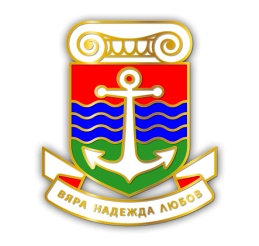 	       ОБЩИНА ЛОМ     3600 Лом, ул. „Дунавска” №12, тел. (0971) 69 101, факс: (0971) 66 026, e-mail:lom.municipality@lom.egov.bg,  www.lom.bg    ЗАПОВЕД                                                                       № 798                                                             Лом, 23.11.2018 г.  На основание чл.44, ал.2 от ЗМСМА,  във връзка с  чл. 37 в, ал.16  от Закона за собствеността и ползване на земеделските земи, чл. 75 б, ал.2 от Правилника за прилагане закона за собствеността и ползване на земеделските земи, чл.34 а, ал.1 от Наредбата за стопанисване и управление на земеделските земи от общинския поземлен фонд и на основание   Решение №  526 от Протокол № 66/23.11.2018  г  на ОбС – Лом     НАРЕЖДАМ:  Да се сключат едногодишни договори  за стопанската 2018 – 2019 г със  земеделски производители  за  наем на  имоти или части от тях  с начин на трайно ползване -  „полски път”,  които попадат в разпределените им за ползване масиви, както следва:„АГРИВО” ООД  ЕИК xxxxxxxxxx, със седалище и адрес на управление гр. София, ж.к. „Овча купел-, бл.20, вх.1, ап.10, представлявано от Ирена Иванова Делчева  ЕГН xxxxxxxxxx в качеството си на  управител. „АГРО – Л” ООД с адрес на управление с. Замфир, ул. „Васил Коларов” № 34    представлявано от  Георги Димитров Георгиев  ЕГHxxxxxxxxxx в качеството си на  управител.„АГРОТРАНС” ЕООД ЕИКxxxxxxxxxxxxx,  гр.Лом ул. „Миланези” № 5  с управител Димитър Георгиев Иванов управител  „АГРО ИНВЕСТ ИНЖЕНЕРИНГ” АД, ЕИКxxxxxxxxxx, представлявано  от  Росица Йотова Цекина ЕГН -xxxxxxxxxxx в качеството си на изпълнителен директор, с адрес и седалище на управление гр. Лом, ул. „Трети март” № 5„АСЕ”ЕООД ЕИК xxxxxxxx  със седалище и адрес на управление гр. Лом, ул. „Хаджи Димитър” № 67, представлявано  от Николай  Георгиев Миланов . АСПАРУХ ЯНЬОВ БОРИСОВ ЕГНxxxxxxxxx от гр. Лом, ул. „ Гаврил Карастоянов” № 3„АГРОМАГИ „ ЕИК xxxxxxxxxxxx с адрес гр. Лом, ул. „Драгоман” 95, ет.1, ап. 1 , представлявано Стефан Борисов Стефанов ЕГН xxxxxxxxxx"БОМАР ТРЕЙД" ЕООД , ЕИК xxxxxxxxx , със седалище и адрес на управление гр. Кнежа, ул. „Тодор Каблешков „ № 12 , представлявано то Митко Георгиев Боев ЕГНxxxxxxxxЕТ"ВАЛЕРИ БОРИСОВ"  ЕИК xxxxxxxxx с адрес на управление  с. Сталийска махала, ул. „Втора № 85,  представлявано от Валери Борисов ЕГН –xxxxxx  ВАЛЕНТИНА ЙОРДАНОВА ЦВЕТАНОВА ЕГН –xxxxxxxxx от с. Трайково, ул. „ Трифон Иванов” №3„ВЕРИТОД  ЕООД  ЕИК xxxxxxxxxx  с адрес на управление с. Замфир, ул. „Будапеща” №1, ,с управител  Васил Тодоров Василев ЕГНxxxxxxxxxЕТ „ВЕСЕЛИН ВАСИЛЕВ – АГРО,  ЕИК xxxxxxxxx ,  с адрес на управление с. Сталийска махала, ул. „Втора” 85, ,с управител  Веселин Василев  ЕГН – xxxxxxxxxЕТ „ВИТАН – Ж – ТОДОРКА МЛАДЕНОВА” ЕИК xxxxxxxx  , с адрес на управление гр. Видин , ул. „ Миджур” № 2, с управител Тодорка Иванова МладеноваВИКТОРИЯ ГЕОРГИЕВА ТРИФОНОВА  ЕГН xxxxxxx с адрес с. Ковачица, ул. „ Тринадесет” №67ДАРИ ДИМИТРОВ БОРИСОВ ЕГН xxxxxxxx, с адрес гр. Лом, ул. „Иван Вазов“№ 4  ДИАН ВАСИЛЕВ ДЕЛЧЕВ   ЕГН   xxxxxxxx с адрес гр. София, ж.к. „Овча купел-, бл.20, вх.1, ап.10 ЕМИЛ НИКОЛОВ НИНОВ  ЕГН xxxxxxxx с адрес гр. Лом, ул. Яне Сандански” № 6ИВО ДИМИТРОВ ИВАНОВ ЕГН   xxxxxxxxx с адрес  с. Сталийска махала, ул. „ Четиридесет и трета” № 13ИЛИЯН ВЕЛИЧКОВ ПЪРВАНОВ ЕГН xxxxxxxx с адрес  - с. Сталийска маяхала ,ул. „Шестнадесета“ № 6ИЛИЯН СТЕФЧОВ КИРИЛОВ   ЕГH xxxxxxxxxxx с адрес с. Трайково, общ. Лом, ул. „Виолета Рангелова” № 22КООПЕРАЦИЯ „ДУНАВИЯ„ ЕИКxxxxxxxxсъс седалище и адрес на управление с. Долно Линево, общ. Лом, ул. „ Покрайна „ № 3, с управител  ПАВЛИНКА МАРИНОВА ПЕТКОВА  ЕГН -xxxxxxxx КРАСИМИРА ЦЕЦКОВА ДАНЧЕВА ЕГНxxxxxxxx с. Ковачица, ул. „Осма” № 108КРАСИМИРА ЦВЕТКОВА КАМЕНОВА ЕГН xxxxxxxxxxот гр. Лом, ул. „ Бунар Хисар“№ 18ЦВЕТАН АЛЕКСАНДРОВ НАЙДЕНОВ  ЕГН xxxxxx с адрес с. Дреновец общ. Ружинци, ул. „Явор” № 7ЦЕЦКО ТОДОРОВ АЛЕКСАНДРОВ  ЕГН  =========гр. Лом, ул. „Латинка” № 11МАРИЯНА ИЛИЕВА ЗОРОВА ЕГН –  =========== от  гр. София, ж.к. „Дружба”, бул. „Искърско шосе” № 13А"ЕТ " МАРТИ - РУМЕН СТАНКОВ" ЕИК  ====с адрес с. Ковачица, ул. „Осма” № 57ЕТ” МИТКО БОЕВ” ЕИК –========представлявано от  Митко Георгиев Боев ЕГН –======  с адрес  на управление гр. Кнежа, ул. „Тодор Каблешков” № 12МИЛЕН АНГЕЛОВ ВАСИЛЕВ  ====== гр. Лом, ул. „Пристанищна” № 17 вх.Б ет.3 ап.8НИКОЛА АТАНАСОВ НИКОЛОВ ЕГН =======с адрес гр. Лом, ул. Мусала № 15НИКОЛАЙ ЗДРАВКОВ ГЕНАДИЕВ ЕГН =======, с адрес на управление гр. Лом, ул. „Дядо Цеко Войвода” № 34,вх.В, ет.7, ап.27.„ПЕТРОВКАТА” ЕООД ,ЕИК ======с адрес на управление с. Сталийска махала, общ. Лом, ул. „ Петдесет и втора „ № 22, с управител Стефка Димитрова Цветанова ,ЕГН ==========ПЕТЯ ЦВЕТАНОВА ФАРИСЕЕВА    ЕГН========с адрес с. Сталийска махала, ул. „ Двадесет и седем  № 10„ПЛАМАГРО” ООД  ЕИК  ==========  с адрес  на управление гр. София,  ул. „Иван Сусанин” № 24 Б с управител ПЛАМЕН НИКОЛАЕВ НЕХРИЗОВ  ЕГН======== РУМЯНА АЛЕКСАНДРОВА МАНТОВСКА ЕГН ===== с адрес гр. София, ж.к. „Лагера”, бл.80 б, ап.24.„СИЛВИЯ – 7”ООД,  =========, с управител Димитър Славчев Зоров,  с адрес  на управление - гр. София,  ж.к. „Дружба”, бул. ”Искърско шосе” № 13А,СТЕФКА МИТКОВА БОЕВА  ====== в качеството на ЗП”Стефка Боева” , с адрес  на управление гр.София,  бул. „Геме Димитров ” № 38, вх.В, ап.44,«СИМ»ЕООД , ЕИК=========, с адрес на управление гр. Монтана, ул. Н.Войнов» № 3, представлявано от Светослав Иванов Младенов ЕГН-==========„СУПЕРБАЙК” ЕООД  ЕИК ========,  с адрес на управление гр. София, бул. „Ботевградско шосе” № 459, с управител Стоян Грудев Желев ЕГН ========ТОДОР КРУМОВ КЮМУРКОВ   ЕГН -======, с адрес гр. Лом ,ул. „Горанова чешма №14 а„ТЕДИ” ООД, ЕИК =======със седалище и адрес на управление гр. София, ж.к. „Овча купел-, бл.20, вх.1, ап.10, с  управител   ТОДОРКА ПЪРВАНОВА КРЪСТЕВА ЕГН -=======  ТЕХНОГАБС-  ЕООД,  ======  с адрес гр. Кнежа, обл. Плевен, ул. „Осма” № 2, с управител Николай Иванов Андреевски  ЕГН ==========ЕТ „ТОШКО МЕТОДИЕВ” ЕИК========= с адрес   с. Василовци,  общ. Брусарци, ул. „Дунав” № 13,представлявано от Тошко Павлов Методиев ЕГН –========„ФИН ГРУП” ООД с ======с управител Детелина Радевска ЕГН======, адрес на управление с. Трайково, общ. Лом  ХЕРААГРО” ЕООД, ЕИК======, с адрес на управление с. Ковачица, ул. „Осма”№42, ет.2, с управител Петя Димитрова Александрова ЕГН=====с постоянен адрес гр. Кнежа, ул. „Васил Априлов” № 13ЮЛИЯН ВАСИЛЕВ ЙОРДАНОВ ЕГН======= с адрес с. Ковачица, ул. „Дванадесета” № 182. В едномесечен срок от издаване на настоящата заповед, ползвателите внасят по банкова сметка на общината сумата определена за ползване на полските пътища / съгласно разпоредбите на чл. 37в, ал.16 от Закона за собствеността и ползване на земеделските земи/3. Ползвателят, на който са предоставени полските пътища, осигурява достъп до имотите, дексларирани и заявени за ползване в реални границипрез следващата стопанска година. / съгласно разпоредбите на чл. 37в, ал.17 от Закона за собствеността и ползване на земеделските земи/ 4. Контрол по изпълнение на заповедта   възлагам на Гинка Иванова – Зам. – кмет  на Община Лом.	Настоящата заповед  да бъде обявена на сайта на Община Лом. ПЕНКА ПЕНКОВА/п/Кмет на Община ЛомПолзвателсредно рентно плащане лв./дка.Ползвана площДължимо рентно плащане
 лв.Площ на имота/ дка.№ на имот по КВСНТПземлище с. Долно Линевоземлище с. Долно Линевоземлище с. Долно Линевоземлище с. Долно Линевоземлище с. Долно Линевоземлище с. Долно Линевоземлище с. Долно ЛиневоАГРИВО ООД211.47530.981.48331100Полски път1.47530.98Землище кв. МладеновоЗемлище кв. МладеновоЗемлище кв. МладеновоЗемлище кв. МладеновоЗемлище кв. МладеновоЗемлище кв. МладеновоЗемлище кв. МладеновоАГРИВО ООД35.000.289.800.321001.20Полски пътАГРИВО ООД35.004.358152.534.4921001.50Полски пътАГРИВО ООД35.004.349152.224.4491002.50Полски пътАГРИВО ООД35.001.97669.162.0441003.50Полски пътАГРИВО ООД35.002.04471.544.3071003.51Полски пътАГРИВО ООД35.001.20442.144.3071003.51Полски пътАГРИВО ООД35.001.95868.531.9581004.50Полски пътАГРИВО ООД35.003.107108.753.1841004.51Полски пътАГРИВО ООД35.001.9768.951.971005.50Полски пътАГРИВО ООД35.002.867100.354.041005.51Полски пътАГРИВО ООД35.001.17341.064.041005.51Полски пътАГРИВО ООД35.001.07637.664.4531006.50Полски пътАГРИВО ООД35.001.46851.381.4681009.50Полски пътАГРИВО ООД35.001.42549.881.9721010.50Полски пътАГРИВО ООД35.000.1986.931.9641011.50Полски пътАГРИВО ООД35.001.96468.741.9641012.50Полски пътАГРИВО ООД35.002.05571.932.1121013.50Полски пътАГРИВО ООД35.000.1334.660.7781013.51Полски пътАГРИВО ООД35.001.25143.792.1191014.50Полски пътАГРИВО ООД35.000.93532.732.7381014.51Полски пътАГРИВО ООД35.000.97634.162.7381014.51Полски пътАГРИВО ООД35.002.05671.962.1011014.53Полски пътАГРИВО ООД35.001.47151.492.0211015.50Полски пътАГРИВО ООД35.003.213112.463.2131015.51Полски пътАГРИВО ООД35.002.866100.314.0291016.50Полски пътАГРИВО ООД35.001.97769.201.9851017.51Полски пътАГРИВО ООД35.003.77131.954.0041017.52Полски пътАГРИВО ООД35.001.96168.641.9911018.50Полски пътАГРИВО ООД35.000.29810.434.0221018.51Полски пътАГРИВО ООД35.003.49122.154.0221018.51Полски пътАГРИВО ООД35.003.577125.203.5771019.50Полски пътАГРИВО ООД35.000.34111.941.181022.51Полски пътАГРИВО ООД35.002.11273.922.1681023.51Полски пътАГРИВО ООД35.002.16675.812.1891024.51Полски пътАГРИВО ООД35.002.10573.682.1511026.51Полски пътАГРИВО ООД35.002.54188.942.6841028.50Полски пътАГРИВО ООД35.003.221112.743.2211029.50Полски пътАГРИВО ООД35.001.52753.451.9651029.51Полски пътАГРИВО ООД35.004.001140.044.0441030.50Полски пътАГРИВО ООД35.003.986139.513.9861031.50Полски пътАГРИВО ООД35.001.97269.021.9721031.51Полски пътАГРИВО ООД35.001.80663.214.0171032.50Полски пътАГРИВО ООД35.002.19476.794.0171032.50Полски пътАГРИВО ООД35.002.58390.412.5831032.51Полски пътАГРИВО ООД35.003.562124.673.5691033.50Полски пътАГРИВО ООД35.000.33711.800.9881033.51Полски пътАГРИВО ООД35.003.558124.533.5581037.50Полски пътАГРИВО ООД35.003.572125.023.5721038.50Полски пътАГРИВО ООД35.000.2669.310.411038.51Полски пътАГРИВО ООД35.001.80763.254.0361039.50Полски пътАГРИВО ООД35.002.2177.354.0361039.50Полски пътАГРИВО ООД35.000.84429.540.8441039.51Полски пътАГРИВО ООД35.004.009140.324.0091040.50Полски пътАГРИВО ООД35.001.73560.731.7351040.51Полски пътАГРИВО ООД35.003.893136.264.0271041.50Полски пътАГРИВО ООД35.002.963103.713.2371042.50Полски пътАГРИВО ООД35.002.43985.372.6721043.50Полски пътАГРИВО ООД35.002.42884.982.6421044.50Полски пътАГРИВО ООД35.003.157110.503.2521045.50Полски пътАГРИВО ООД35.003.865135.284.0181046.50Полски пътАГРИВО ООД35.004.004140.144.0151047.50Полски пътАГРИВО ООД35.001.71359.961.7131047.51Полски пътАГРИВО ООД35.001.77362.064.0021048.50Полски пътАГРИВО ООД35.002.20977.324.0021048.50Полски пътАГРИВО ООД35.001.72460.341.7241048.51Полски пътАГРИВО ООД35.003.555124.433.5551049.50Полски пътАГРИВО ООД35.003.583125.413.5831054.50Полски пътАГРИВО ООД35.001.74561.084.0231055.50Полски пътАГРИВО ООД35.002.25779.004.0231055.50Полски пътАГРИВО ООД35.001.72760.451.7271055.51Полски пътАГРИВО ООД35.003.998139.934.0131056.50Полски пътАГРИВО ООД35.001.71459.991.7261056.51Полски пътАГРИВО ООД35.003.914136.994.0421057.50Полски пътАГРИВО ООД35.003.152110.323.221058.50Полски пътАГРИВО ООД35.001.95568.431.9761059.51Полски пътАГРИВО ООД35.001.863.002.1051059.52Полски пътАГРИВО ООД35.001.95468.391.9771060.51Полски пътАГРИВО ООД35.001.95668.461.9761061.51Полски пътАГРИВО ООД35.001.96168.641.9611062.51Полски пътАГРИВО ООД35.001.97168.991.9711063.51Полски пътАГРИВО ООД35.001.68258.871.7221067.51Полски пътАГРИВО ООД35.003.565124.783.5841068.50Полски пътАГРИВО ООД35.003.617126.603.6171069.50Полски пътАГРИВО ООД35.001.71960.171.7191069.51Полски пътАГРИВО ООД35.002.26979.424.0361070.50Полски пътАГРИВО ООД35.001.74260.974.0361070.50Полски пътАГРИВО ООД35.001.71860.131.7181070.51Полски пътАГРИВО ООД35.001.82363.814.0121071.50Полски пътАГРИВО ООД35.002.16875.884.0121071.50Полски пътАГРИВО ООД35.001.72960.521.7291071.51Полски пътАГРИВО ООД35.004.021140.744.0211072.50Полски пътАГРИВО ООД35.001.72460.341.7241072.51Полски пътАГРИВО ООД35.002.00870.284.0841073.50Полски пътАГРИВО ООД35.000.45816.034.0841073.50Полски пътАГРИВО ООД35.001.39948.971.7261073.51Полски пътАГРИВО ООД35.001.71359.961.7131073.52Полски пътАГРИВО ООД35.003.81133.354.0251074.50Полски пътАГРИВО ООД35.000.1866.514.0251074.50Полски пътАГРИВО ООД35.001.53953.871.721074.51Полски пътАГРИВО ООД35.001.03336.161.7611074.52Полски пътАГРИВО ООД35.000.65622.961.7611074.52Полски пътАГРИВО ООД35.004.023140.814.0231075.50Полски пътАГРИВО ООД35.001.72260.271.7221075.51Полски пътАГРИВО ООД35.001.81363.464.0251076.50Полски пътАГРИВО ООД35.002.18276.374.0251076.50Полски пътАГРИВО ООД35.001.71560.031.7151076.51Полски пътАГРИВО ООД35.001.71760.103.9971076.52Полски пътАГРИВО ООД35.001.32146.243.9971076.52Полски пътАГРИВО ООД35.002.25678.964.0291077.50Полски пътАГРИВО ООД35.001.7460.904.0291077.50Полски пътАГРИВО ООД35.001.65657.961.721077.51Полски пътАГРИВО ООД35.003.608126.283.6081078.50Полски пътАГРИВО ООД35.001.6156.351.7161078.51Полски пътАГРИВО ООД35.003.557124.503.5871079.50Полски пътАГРИВО ООД35.003.577125.203.6061080.50Полски пътАГРИВО ООД35.001.71259.921.7121080.51Полски пътАГРИВО ООД35.002.951103.293.6941081.50Полски пътАГРИВО ООД35.000.46816.381.0861081.51Полски пътАГРИВО ООД35.004.995174.834.9951082.50Полски пътАГРИВО ООД35.000.1123.923.6711083.50Полски пътАГРИВО ООД35.001.88666.013.6711083.50Полски пътАГРИВО ООД35.001.75561.431.7551083.51Полски пътАГРИВО ООД35.000.28810.080.7211084.51Полски пътАГРИВО ООД35.003.597125.903.5971085.50Полски пътАГРИВО ООД35.001.71760.101.7171085.51Полски пътАГРИВО ООД35.002.09573.333.6151086.50Полски пътАГРИВО ООД35.001.48752.053.6151086.50Полски пътАГРИВО ООД35.001.72160.241.7211086.51Полски пътАГРИВО ООД35.002.35782.504.051087.50Полски пътАГРИВО ООД35.001.70659.711.7061087.51Полски пътАГРИВО ООД35.001.7159.851.711087.52Полски пътАГРИВО ООД35.000.1063.714.0521090.50Полски пътАГРИВО ООД35.000.2227.771.271090.52Полски пътАГРИВО ООД35.000.1615.641.9041092.51Полски пътАГРИВО ООД35.002.00370.112.0091092.52Полски пътАГРИВО ООД35.003.984139.443.9841093.50Полски пътАГРИВО ООД35.002.77697.162.7941093.51Полски пътАГРИВО ООД35.002.09473.293.5731094.50Полски пътАГРИВО ООД35.001.45550.933.5731094.50Полски пътАГРИВО ООД35.001.71459.991.7141094.51Полски пътАГРИВО ООД35.002.11273.923.5981095.50Полски пътАГРИВО ООД35.001.46451.243.5981095.50Полски пътАГРИВО ООД35.001.49552.331.8881095.51Полски пътАГРИВО ООД35.002.28980.123.6111096.50Полски пътАГРИВО ООД35.002.27779.703.591097.50Полски пътАГРИВО ООД35.000.42414.841.2421097.51Полски пътАГРИВО ООД35.000.1294.523.571098.50Полски пътАГРИВО ООД35.001.81163.393.571098.50Полски пътАГРИВО ООД35.003.256113.963.5951099.50Полски пътАГРИВО ООД35.000.29510.333.5951099.50Полски пътАГРИВО ООД35.000.30210.573.7261100.50Полски пътАГРИВО ООД35.002.32381.312.3321100.51Полски пътАГРИВО ООД35.000.310.501.8811103.51Полски пътАГРИВО ООД35.000.34912.221.8811103.51Полски пътАГРИВО ООД35.000.45515.931.8811103.51Полски пътАГРИВО ООД35.001.58755.553.0451104.50Полски пътАГРИВО ООД35.001.36747.853.0451104.50Полски пътАГРИВО ООД35.001.97669.161.9761104.51Полски пътАГРИВО ООД35.004.593160.764.6381105.50Полски пътАГРИВО ООД35.001.83264.121.8321105.51Полски пътАГРИВО ООД35.001.3948.651.391106.50Полски пътАГРИВО ООД35.002.08572.982.751106.51Полски пътАГРИВО ООД35.004.123144.314.1231107.50Полски пътАГРИВО ООД35.001.9869.301.981107.51Полски пътАГРИВО ООД35.001.94868.182.0741108.51Полски пътАГРИВО ООД35.002.58490.442.6011109.51Полски пътАГРИВО ООД35.003.876135.6641110.50Полски пътАГРИВО ООД35.001.39848.931.9791110.51Полски пътАГРИВО ООД35.000.57220.021.9791110.51Полски пътАГРИВО ООД35.003.981139.343.9811111.50Полски пътАГРИВО ООД35.001.97469.091.9741111.51Полски пътАГРИВО ООД35.003.348117.183.9961112.50Полски пътАГРИВО ООД35.002.52588.382.5251112.51Полски пътАГРИВО ООД35.004.01140.354.1351115.50Полски пътАГРИВО ООД35.002.975104.136.0971115.51Полски пътАГРИВО ООД35.003.084107.946.0971115.51Полски пътАГРИВО ООД35.001.56354.714.1171116.50Полски пътАГРИВО ООД35.001.61556.534.1171116.50Полски пътАГРИВО ООД35.000.87330.564.1171116.50Полски пътАГРИВО ООД35.000.86330.211.9671116.51Полски пътАГРИВО ООД35.000.144.901.9671116.51Полски пътАГРИВО ООД35.000.86230.171.9671116.51Полски пътАГРИВО ООД35.004.12144.204.121117.50Полски пътАГРИВО ООД35.000.248.401.981117.51Полски пътАГРИВО ООД35.001.66458.241.981117.51Полски пътАГРИВО ООД35.002.77397.062.7951118.51Полски пътАГРИВО ООД35.002.71895.132.7731119.51Полски пътАГРИВО ООД35.000.113.853.7391120.50Полски пътАГРИВО ООД35.003.591125.693.7391120.50Полски пътАГРИВО ООД35.001.98469.441.9841120.51Полски пътАГРИВО ООД35.003.754131.393.7541121.50Полски пътАГРИВО ООД35.001.97669.161.9761121.51Полски пътАГРИВО ООД35.003.026105.913.7791122.50Полски пътАГРИВО ООД35.000.67223.523.7791122.50Полски пътАГРИВО ООД35.003.247113.653.2471123.50Полски пътАГРИВО ООД35.001.04836.681.0491123.51Полски пътАГРИВО ООД35.003.254113.893.2541124.50Полски пътАГРИВО ООД35.001.98569.481.9851124.51Полски пътАГРИВО ООД35.003.217112.603.2171125.50Полски пътАГРИВО ООД35.001.9869.301.981125.51Полски пътАГРИВО ООД35.003.222112.773.2221126.50Полски пътАГРИВО ООД35.001.98569.481.9851126.51Полски пътАГРИВО ООД35.002.09673.362.1081127.51Полски пътАГРИВО ООД35.003.46121.103.4811128.51Полски пътАГРИВО ООД35.003.299115.473.2991129.50Полски пътАГРИВО ООД35.001.49952.471.9711129.51Полски пътАГРИВО ООД35.000.40414.141.9711129.51Полски пътАГРИВО ООД35.003.003105.113.2841130.50Полски пътАГРИВО ООД35.000.2458.583.2841130.50Полски пътАГРИВО ООД35.001.97369.061.9731130.51Полски пътАГРИВО ООД35.001.89266.223.2821131.50Полски пътАГРИВО ООД35.001.3547.253.2821131.50Полски пътАГРИВО ООД35.001.97469.091.9741131.51Полски пътАГРИВО ООД35.000.8228.703.2941132.50Полски пътАГРИВО ООД35.002.44685.613.2941132.50Полски пътАГРИВО ООД35.000.73525.730.7351132.51Полски пътАГРИВО ООД35.003.55124.253.551133.50Полски пътАГРИВО ООД35.001.21642.561.2161133.51Полски пътАГРИВО ООД35.003.551124.293.5511134.50Полски пътАГРИВО ООД35.001.98669.511.9861134.51Полски пътАГРИВО ООД35.003.555124.433.5551135.50Полски пътАГРИВО ООД35.001.98869.581.9881135.51Полски пътАГРИВО ООД35.000.75426.393.531136.50Полски пътАГРИВО ООД35.002.74696.113.531136.50Полски пътАГРИВО ООД35.001.97769.201.9771136.51Полски пътАГРИВО ООД35.001.30145.543.5581137.50Полски пътАГРИВО ООД35.002.22877.983.5581137.50Полски пътАГРИВО ООД35.001.96768.851.9671137.51Полски пътАГРИВО ООД35.002.46786.352.4951138.51Полски пътАГРИВО ООД35.005.288185.085.2921140.50Полски пътАГРИВО ООД35.003.927137.455.6461141.50Полски пътАГРИВО ООД35.005.946208.115.9461142.50Полски пътАГРИВО ООД35.006.258219.036.2581143.50Полски пътАГРИВО ООД35.006.696234.366.6961144.50Полски пътАГРИВО ООД35.001.12739.451.5891150.50Полски пътАГРИВО ООД35.000.68123.840.6811153.50Полски пътАГРИВО ООД35.001.12939.521.1851153.51Полски пътАГРИВО ООД35.000.30210.572.0191155.51Полски пътАГРИВО ООД35.001.81163.394.0131239.50Полски пътАГРИВО ООД35.002.18576.484.0131239.50Полски пътАГРИВО ООД35.000.1615.640.8441239.51Полски пътАГРИВО ООД35.000.53618.760.8441239.51Полски пътАГРИВО ООД35.003.573125.063.5781264.50Полски пътАГРИВО ООД35.000.86630.310.9991267.12Полски пътАГРИВО ООД35.001.38548.481.3851282.12Полски път534.544  18709.04Землище с. ТРАЙКОВОЗемлище с. ТРАЙКОВОЗемлище с. ТРАЙКОВОЗемлище с. ТРАЙКОВОЗемлище с. ТРАЙКОВОЗемлище с. ТРАЙКОВОЗемлище с. ТРАЙКОВОАГРИВО ООД 180.9216.563.1223Полски пътАГРИВО ООД 183.29659.3310.90465Полски пътАГРИВО ООД 181.72331.0127.83895Полски пътАГРИВО ООД 181.41825.5227.83895Полски пътАГРИВО ООД 180.5499.880.58198Полски пътАГРИВО ООД 183.46562.373.47199Полски пътАГРИВО ООД 182.10937.962.1319026Полски пътАГРИВО ООД 181.09819.765.1816015Полски пътАГРИВО ООД 181.69730.552.13341013Полски пътАГРИВО ООД 181.50327.051.61741027Полски пътАГРИВО ООД 181.62629.271.63544006Полски пътАГРИВО ООД 182.15738.832.17844015Полски пътАГРИВО ООД 184.6683.884.71844034Полски пътАГРИВО ООД 180.63811.489.32644059Полски пътАГРИВО ООД 188.676156.179.32644059Полски пътАГРИВО ООД 186.676120.176.7245036Полски пътАГРИВО ООД 187.176129.177.19245077Полски пътАГРИВО ООД 183.38860.985.84946028Полски пътАГРИВО ООД 183.13856.483.14149020Полски пътАГРИВО ООД 184.21475.855.03272033Полски пътАГРИВО ООД 184.53581.634.53573023Полски път64.661163.92общо600.6819903.94ПолзвателСредно рентно плащане лв. дка.Ползвана площ/дка.Дължимо рентно плащане
лв.Площ на имота/дка.№ на имот по ЗКИРНТПЗемлище гр. ЛомЗемлище гр. ЛомЗемлище гр. ЛомЗемлище гр. ЛомЗемлище гр. ЛомЗемлище гр. ЛомЗемлище гр. ЛомАГРО-Л ООД351.30845.792.81911.50Полски пътАГРО-Л ООД350.86130.141.62110.50Полски пътАГРО-Л ООД350.55819.543.45311.51Полски път2.72795.47 землище кв. МЛАДЕНОВО землище кв. МЛАДЕНОВО землище кв. МЛАДЕНОВО землище кв. МЛАДЕНОВО землище кв. МЛАДЕНОВО землище кв. МЛАДЕНОВО землище кв. МЛАДЕНОВОАГРО Л  ООД35.001.70459.641.9041092.51Полски път1.70459.64 землище с. ЗАМФИР землище с. ЗАМФИР землище с. ЗАМФИР землище с. ЗАМФИР землище с. ЗАМФИР землище с. ЗАМФИР землище с. ЗАМФИРАГРО-Л ООД 202.54150.8211.279132Полски пътАГРО-Л ООД 201.54230.843.015133Полски пътАГРО-Л ООД 201.98739.7412.312136Полски пътАГРО-Л ООД 205.823116.467.718139Полски пътАГРО-Л ООД 202.19643.922.196140Полски пътАГРО-Л ООД 202.50950.184.34141Полски пътАГРО-Л ООД 200.4999.980.499760032Полски път17.097341.94общо21.528497.05Ползвателсредно рентно плащане/ лв.Ползвана площ/ дка.Дължимо рентно плащанеІлв.Площ на имота/ дка.№ на имот по КВСНТП Землище с. СЛИВАТА Землище с. СЛИВАТА Землище с. СЛИВАТА Землище с. СЛИВАТА Землище с. СЛИВАТА Землище с. СЛИВАТА Землище с. СЛИВАТА"АГРОТРАНС" ЕООД302.64079.24.53539001Полски път"АГРОТРАНС" ЕООД301.53846.142.47338002Полски път"АГРОТРАНС" ЕООД300.60818.240.60839029Полски път"АГРОТРАНС" ЕООД300.41312.391.98539028Полски пътобщо5.199155.97ПолзвателСредно рентно плащане лв. дка.Ползвана площ/ дка.Дължимо рентно плащане
лв.Площ на имота/ лв.№ на имот по ЗКИРНТПЗемлище гр. ЛомЗемлище гр. ЛомЗемлище гр. ЛомЗемлище гр. ЛомЗемлище гр. ЛомЗемлище гр. ЛомЗемлище гр. ЛомАГРО ИНВЕСТ ИНЖЕНЕРИНГ АД350.77126.980.7832.50Полски пътАГРО ИНВЕСТ ИНЖЕНЕРИНГ АД351.56154.653.1562.51Полски пътАГРО ИНВЕСТ ИНЖЕНЕРИНГ АД350.29410.32.6965.51Полски пътАГРО ИНВЕСТ ИНЖЕНЕРИНГ АД351.02235.761.0436.50Полски пътАГРО ИНВЕСТ ИНЖЕНЕРИНГ АД351.93867.842.2356.54Полски пътАГРО ИНВЕСТ ИНЖЕНЕРИНГ АД350.74426.041.3897.50Полски пътАГРО ИНВЕСТ ИНЖЕНЕРИНГ АД351.35547.412.7177.51Полски пътАГРО ИНВЕСТ ИНЖЕНЕРИНГ АД351.24543.562.7177.51Полски пътАГРО ИНВЕСТ ИНЖЕНЕРИНГ АД350.58920.621.9819.56Полски пътАГРО ИНВЕСТ ИНЖЕНЕРИНГ АД351.50152.541.50412.50Полски пътАГРО ИНВЕСТ ИНЖЕНЕРИНГ АД350.2679.352.59112.51Полски пътАГРО ИНВЕСТ ИНЖЕНЕРИНГ АД352.70494.637.48712.52Полски пътАГРО ИНВЕСТ ИНЖЕНЕРИНГ АД350.73525.717.48712.52Полски пътАГРО ИНВЕСТ ИНЖЕНЕРИНГ АД350.1916.677.48712.52Полски пътАГРО ИНВЕСТ ИНЖЕНЕРИНГ АД350.89331.241.58214.52Полски пътАГРО ИНВЕСТ ИНЖЕНЕРИНГ АД350.46716.361.58214.52Полски пътАГРО ИНВЕСТ ИНЖЕНЕРИНГ АД354.332151.69.00515.52Полски пътАГРО ИНВЕСТ ИНЖЕНЕРИНГ АД350.78727.545.17915.53Полски пътАГРО ИНВЕСТ ИНЖЕНЕРИНГ АД351.448.981.74715.54Полски пътАГРО ИНВЕСТ ИНЖЕНЕРИНГ АД351.86365.1910.09815.55Полски пътАГРО ИНВЕСТ ИНЖЕНЕРИНГ АД350.1595.5710.09815.55Полски пътАГРО ИНВЕСТ ИНЖЕНЕРИНГ АД350.74626.122.3617.50Полски пътАГРО ИНВЕСТ ИНЖЕНЕРИНГ АД351.89466.282.29317.53Полски пътАГРО ИНВЕСТ ИНЖЕНЕРИНГ АД350.93932.881.62819.50Полски пътАГРО ИНВЕСТ ИНЖЕНЕРИНГ АД350.1695.91.62819.50Полски пътАГРО ИНВЕСТ ИНЖЕНЕРИНГ АД352.62891.987.20920.50Полски пътАГРО ИНВЕСТ ИНЖЕНЕРИНГ АД350.2789.720.39920.52Полски пътАГРО ИНВЕСТ ИНЖЕНЕРИНГ АД350.72725.452.23221.50Полски пътАГРО ИНВЕСТ ИНЖЕНЕРИНГ АД350.2599.083.83322.50Полски пътАГРО ИНВЕСТ ИНЖЕНЕРИНГ АД350.51518.041.11226.51Полски пътАГРО ИНВЕСТ ИНЖЕНЕРИНГ АД350.9432.911.96229.52Полски пътАГРО ИНВЕСТ ИНЖЕНЕРИНГ АД350.1043.641.96229.52Полски пътАГРО ИНВЕСТ ИНЖЕНЕРИНГ АД350.79327.7411.637.50Полски пътАГРО ИНВЕСТ ИНЖЕНЕРИНГ АД352.08673.025.1960.51Полски пътАГРО ИНВЕСТ ИНЖЕНЕРИНГ АД350.37413.111.81960.54Полски пътАГРО ИНВЕСТ ИНЖЕНЕРИНГ АД350.38813.574.67161.50Полски пътАГРО ИНВЕСТ ИНЖЕНЕРИНГ АД354.427154.944.43861.51Полски пътАГРО ИНВЕСТ ИНЖЕНЕРИНГ АД350.59820.922.21461.52Полски пътАГРО ИНВЕСТ ИНЖЕНЕРИНГ АД351.39648.851.39663.10Полски пътАГРО ИНВЕСТ ИНЖЕНЕРИНГ АД358.702304.578.91863.10Полски пътАГРО ИНВЕСТ ИНЖЕНЕРИНГ АД350.1836.48.91863.10Полски пътАГРО ИНВЕСТ ИНЖЕНЕРИНГ АД354.376153.179.97463.10Полски пътАГРО ИНВЕСТ ИНЖЕНЕРИНГ АД350.2257.879.97463.10Полски пътАГРО ИНВЕСТ ИНЖЕНЕРИНГ АД3510.46366.1210.84365.51Полски пътАГРО ИНВЕСТ ИНЖЕНЕРИНГ АД358.45295.7514.22965.53Полски пътАГРО ИНВЕСТ ИНЖЕНЕРИНГ АД350.72825.462.92466.53Полски пътАГРО ИНВЕСТ ИНЖЕНЕРИНГ АД350.44715.651.97568.50Полски пътАГРО ИНВЕСТ ИНЖЕНЕРИНГ АД350.59220.723.7868.53Полски пътАГРО ИНВЕСТ ИНЖЕНЕРИНГ АД350.95633.473.09571.50Полски пътАГРО ИНВЕСТ ИНЖЕНЕРИНГ АД351.7159.842.82472.53Полски пътАГРО ИНВЕСТ ИНЖЕНЕРИНГ АД350.49817.452.82472.53Полски пътАГРО ИНВЕСТ ИНЖЕНЕРИНГ АД351.10538.682.31372.54Полски пътАГРО ИНВЕСТ ИНЖЕНЕРИНГ АД351.07337.571.69173.52Полски пътАГРО ИНВЕСТ ИНЖЕНЕРИНГ АД351.13739.794.37573.53Полски пътАГРО ИНВЕСТ ИНЖЕНЕРИНГ АД350.41814.644.37573.53Полски пътАГРО ИНВЕСТ ИНЖЕНЕРИНГ АД350.2057.194.37573.53Полски пътАГРО ИНВЕСТ ИНЖЕНЕРИНГ АД353.977139.214.29774.50Полски пътАГРО ИНВЕСТ ИНЖЕНЕРИНГ АД350.87130.473.71575.50Полски пътАГРО ИНВЕСТ ИНЖЕНЕРИНГ АД356.518228.128.41176.51Полски пътАГРО ИНВЕСТ ИНЖЕНЕРИНГ АД350.86530.288.41176.51Полски пътАГРО ИНВЕСТ ИНЖЕНЕРИНГ АД352.46586.268.04577.10Полски пътАГРО ИНВЕСТ ИНЖЕНЕРИНГ АД351.56754.8610.82177.10Полски пътАГРО ИНВЕСТ ИНЖЕНЕРИНГ АД356.232218.136.23678.50Полски пътАГРО ИНВЕСТ ИНЖЕНЕРИНГ АД350.92832.491.53678.53Полски пътАГРО ИНВЕСТ ИНЖЕНЕРИНГ АД352.23478.216.14579.50Полски пътАГРО ИНВЕСТ ИНЖЕНЕРИНГ АД350.99934.981.02479.52Полски пътАГРО ИНВЕСТ ИНЖЕНЕРИНГ АД350.37913.255.04781.50Полски пътАГРО ИНВЕСТ ИНЖЕНЕРИНГ АД355.439190.3711.23182.51Полски пътАГРО ИНВЕСТ ИНЖЕНЕРИНГ АД350.78727.541.73883.53Полски пътАГРО ИНВЕСТ ИНЖЕНЕРИНГ АД351.87365.568.53286.50Полски пътАГРО ИНВЕСТ ИНЖЕНЕРИНГ АД356.148215.196.14886.51Полски пътАГРО ИНВЕСТ ИНЖЕНЕРИНГ АД352.52588.385.64987.50Полски пътАГРО ИНВЕСТ ИНЖЕНЕРИНГ АД350.65923.050.70387.52Полски пътАГРО ИНВЕСТ ИНЖЕНЕРИНГ АД356.766236.826.76688.50Полски пътАГРО ИНВЕСТ ИНЖЕНЕРИНГ АД351.39448.791.51388.51Полски пътАГРО ИНВЕСТ ИНЖЕНЕРИНГ АД350.92132.223.41589.50Полски пътАГРО ИНВЕСТ ИНЖЕНЕРИНГ АД355.778202.225.7889.51Полски пътАГРО ИНВЕСТ ИНЖЕНЕРИНГ АД350.55919.552.05389.52Полски пътАГРО ИНВЕСТ ИНЖЕНЕРИНГ АД351.20242.082.62489.53Полски пътАГРО ИНВЕСТ ИНЖЕНЕРИНГ АД350.72525.383.40390.51Полски пътАГРО ИНВЕСТ ИНЖЕНЕРИНГ АД350.62521.891.10390.53Полски пътАГРО ИНВЕСТ ИНЖЕНЕРИНГ АД351.53653.771.90490.54Полски пътАГРО ИНВЕСТ ИНЖЕНЕРИНГ АД350.310.491.90490.54Полски пътАГРО ИНВЕСТ ИНЖЕНЕРИНГ АД350.60321.16.74591.50Полски пътАГРО ИНВЕСТ ИНЖЕНЕРИНГ АД352.978104.2210.27391.52Полски пътАГРО ИНВЕСТ ИНЖЕНЕРИНГ АД350.35912.5710.27391.52Полски пътАГРО ИНВЕСТ ИНЖЕНЕРИНГ АД351.47251.541.48292.51Полски пътАГРО ИНВЕСТ ИНЖЕНЕРИНГ АД352.32281.272.37892.52Полски пътАГРО ИНВЕСТ ИНЖЕНЕРИНГ АД352.35682.454.41293.50Полски пътАГРО ИНВЕСТ ИНЖЕНЕРИНГ АД350.31310.952.93693.53Полски пътАГРО ИНВЕСТ ИНЖЕНЕРИНГ АД352.20777.236.22794.50Полски пътАГРО ИНВЕСТ ИНЖЕНЕРИНГ АД350.30210.586.22794.50Полски пътАГРО ИНВЕСТ ИНЖЕНЕРИНГ АД350.2819.851.08694.51Полски пътАГРО ИНВЕСТ ИНЖЕНЕРИНГ АД350.2338.161.08694.51Полски пътАГРО ИНВЕСТ ИНЖЕНЕРИНГ АД350.67823.743.60994.53Полски пътАГРО ИНВЕСТ ИНЖЕНЕРИНГ АД355.259184.066.71497.51Полски пътАГРО ИНВЕСТ ИНЖЕНЕРИНГ АД350.72725.452.30898.51Полски пътАГРО ИНВЕСТ ИНЖЕНЕРИНГ АД351.50252.573.24299.50Полски пътАГРО ИНВЕСТ ИНЖЕНЕРИНГ АД350.155.253.24299.50Полски пътАГРО ИНВЕСТ ИНЖЕНЕРИНГ АД351.00135.041.64699.51Полски пътАГРО ИНВЕСТ ИНЖЕНЕРИНГ АД350.47616.661.89999.54Полски пътАГРО ИНВЕСТ ИНЖЕНЕРИНГ АД351.83164.093.048100.50Полски пътАГРО ИНВЕСТ ИНЖЕНЕРИНГ АД352.883100.929.072101.52Полски пътАГРО ИНВЕСТ ИНЖЕНЕРИНГ АД350.98734.532.654101.53Полски пътАГРО ИНВЕСТ ИНЖЕНЕРИНГ АД353.007105.243.38102.50Полски пътАГРО ИНВЕСТ ИНЖЕНЕРИНГ АД353.622126.774.718102.52Полски пътАГРО ИНВЕСТ ИНЖЕНЕРИНГ АД350.78227.361.488103.50Полски пътАГРО ИНВЕСТ ИНЖЕНЕРИНГ АД356.296220.356.777105.50Полски пътАГРО ИНВЕСТ ИНЖЕНЕРИНГ АД351.20542.191.263105.52Полски пътАГРО ИНВЕСТ ИНЖЕНЕРИНГ АД351.88365.921.886106.50Полски пътАГРО ИНВЕСТ ИНЖЕНЕРИНГ АД350.68223.852.552107.50Полски пътАГРО ИНВЕСТ ИНЖЕНЕРИНГ АД352.14675.128.501107.52Полски пътАГРО ИНВЕСТ ИНЖЕНЕРИНГ АД351.2844.88.501107.52Полски пътАГРО ИНВЕСТ ИНЖЕНЕРИНГ АД350.93732.788.501107.52Полски пътАГРО ИНВЕСТ ИНЖЕНЕРИНГ АД350.53518.731.941107.53Полски пътАГРО ИНВЕСТ ИНЖЕНЕРИНГ АД351.67858.713.721107.54Полски пътАГРО ИНВЕСТ ИНЖЕНЕРИНГ АД350.827.992.478107.55Полски пътАГРО ИНВЕСТ ИНЖЕНЕРИНГ АД351.61656.583.244108.50Полски пътАГРО ИНВЕСТ ИНЖЕНЕРИНГ АД353.604126.165.55108.51Полски пътАГРО ИНВЕСТ ИНЖЕНЕРИНГ АД352.07872.732.489109.50Полски пътАГРО ИНВЕСТ ИНЖЕНЕРИНГ АД352.2980.163.633109.52Полски пътАГРО ИНВЕСТ ИНЖЕНЕРИНГ АД351.2543.751.469109.54Полски пътАГРО ИНВЕСТ ИНЖЕНЕРИНГ АД350.98934.631.155109.55Полски пътАГРО ИНВЕСТ ИНЖЕНЕРИНГ АД350.186.291.068110.52Полски пътАГРО ИНВЕСТ ИНЖЕНЕРИНГ АД352.02670.923.406112.50Полски пътАГРО ИНВЕСТ ИНЖЕНЕРИНГ АД350.35612.463.41113.50Полски пътАГРО ИНВЕСТ ИНЖЕНЕРИНГ АД350.64422.533.391113.52Полски пътАГРО ИНВЕСТ ИНЖЕНЕРИНГ АД351.2543.753.39114.50Полски пътАГРО ИНВЕСТ ИНЖЕНЕРИНГ АД350.70924.82.095114.51Полски пътАГРО ИНВЕСТ ИНЖЕНЕРИНГ АД353.027105.953.412115.53Полски пътАГРО ИНВЕСТ ИНЖЕНЕРИНГ АД350.78627.51.974121.53Полски пътАГРО ИНВЕСТ ИНЖЕНЕРИНГ АД350.29110.191.679123.50Полски пътАГРО ИНВЕСТ ИНЖЕНЕРИНГ АД351.58555.472.44124.50Полски пътАГРО ИНВЕСТ ИНЖЕНЕРИНГ АД350.29410.274.055124.52Полски пътАГРО ИНВЕСТ ИНЖЕНЕРИНГ АД350.8329.051.57125.54Полски пътАГРО ИНВЕСТ ИНЖЕНЕРИНГ АД350.60921.321.748127.50Полски пътАГРО ИНВЕСТ ИНЖЕНЕРИНГ АД350.41714.61.748127.50Полски пътАГРО ИНВЕСТ ИНЖЕНЕРИНГ АД350.42915.020.916128.52Полски пътАГРО ИНВЕСТ ИНЖЕНЕРИНГ АД350.2428.482.207139.51Полски пътАГРО ИНВЕСТ ИНЖЕНЕРИНГ АД350.58420.432.864139.52Полски пътАГРО ИНВЕСТ ИНЖЕНЕРИНГ АД351.64857.695.199140.50Полски пътАГРО ИНВЕСТ ИНЖЕНЕРИНГ АД351.65858.031.658140.52Полски пътАГРО ИНВЕСТ ИНЖЕНЕРИНГ АД350.98834.583.155192.51Полски пътАГРО ИНВЕСТ ИНЖЕНЕРИНГ АД350.2669.31.967192.52Полски пътАГРО ИНВЕСТ ИНЖЕНЕРИНГ АД352.975104.122.975193.51Полски пътАГРО ИНВЕСТ ИНЖЕНЕРИНГ АД350.629223.07194.50Полски пътАГРО ИНВЕСТ ИНЖЕНЕРИНГ АД355.163180.695.163195.50Полски пътАГРО ИНВЕСТ ИНЖЕНЕРИНГ АД350.1184.141.115195.51Полски пътАГРО ИНВЕСТ ИНЖЕНЕРИНГ АД352.06572.279.259195.53Полски пътАГРО ИНВЕСТ ИНЖЕНЕРИНГ АД354.293150.254.293204.50Полски пътАГРО ИНВЕСТ ИНЖЕНЕРИНГ АД351.8966.161.89204.51Полски пътАГРО ИНВЕСТ ИНЖЕНЕРИНГ АД351.03136.092.301205.50Полски пътАГРО ИНВЕСТ ИНЖЕНЕРИНГ АД351.20242.065.243216.50Полски пътАГРО ИНВЕСТ ИНЖЕНЕРИНГ АД350.2739.560.888216.52Полски пътАГРО ИНВЕСТ ИНЖЕНЕРИНГ АД350.1625.662.277229.50Полски пътАГРО ИНВЕСТ ИНЖЕНЕРИНГ АД350.72625.431.21233.52Полски пътАГРО ИНВЕСТ ИНЖЕНЕРИНГ АД350.63422.183.673506.52Полски пътАГРО ИНВЕСТ ИНЖЕНЕРИНГ АД351.27444.5924.022833.11Полски пътАГРО ИНВЕСТ ИНЖЕНЕРИНГ АД351.12739.4524.022833.11Полски път257.5979015.92 Землище с. ОРСОЯ Землище с. ОРСОЯ Землище с. ОРСОЯ Землище с. ОРСОЯ Землище с. ОРСОЯ Землище с. ОРСОЯ Землище с. ОРСОЯАГРО ИНВЕСТ ИНЖЕНЕРИНГ АД26.005.038130.995.17031041Полски пътАГРО ИНВЕСТ ИНЖЕНЕРИНГ АД26.003.63594.519.623133Полски пътАГРО ИНВЕСТ ИНЖЕНЕРИНГ АД26.002.25358.583.088199Полски пътАГРО ИНВЕСТ ИНЖЕНЕРИНГ АД26.001.83347.6610.46528044Полски пътАГРО ИНВЕСТ ИНЖЕНЕРИНГ АД26.001.82147.352.32128045Полски пътАГРО ИНВЕСТ ИНЖЕНЕРИНГ АД26.001.73345.066.29319029Полски пътАГРО ИНВЕСТ ИНЖЕНЕРИНГ АД26.001.42537.051.43419031Полски пътАГРО ИНВЕСТ ИНЖЕНЕРИНГ АД26.001.22931.957.25030032Полски пътАГРО ИНВЕСТ ИНЖЕНЕРИНГ АД26.001.20131.238.15131040Полски пътАГРО ИНВЕСТ ИНЖЕНЕРИНГ АД26.000.81121.097.388134Полски пътАГРО ИНВЕСТ ИНЖЕНЕРИНГ АД26.000.68117.714.61118034Полски пътАГРО ИНВЕСТ ИНЖЕНЕРИНГ АД26.000.63316.462.43926Полски пътАГРО ИНВЕСТ ИНЖЕНЕРИНГ АД26.000.3759.753.84526016Полски пътАГРО ИНВЕСТ ИНЖЕНЕРИНГ АД26.000.2867.444.45127014Полски пътАГРО ИНВЕСТ ИНЖЕНЕРИНГ АД26.000.1704.4210.533135Полски път76.9332000.26Землище с. СЛИВАТАЗемлище с. СЛИВАТАЗемлище с. СЛИВАТАЗемлище с. СЛИВАТАЗемлище с. СЛИВАТАЗемлище с. СЛИВАТАЗемлище с. СЛИВАТААГРО ИНВЕСТ ИНЖЕНЕРИНГ АД30.005.585167.5532.777128Полски пътАГРО ИНВЕСТ ИНЖЕНЕРИНГ АД30.004.346130.3818.221293Полски пътАГРО ИНВЕСТ ИНЖЕНЕРИНГ АД30.004.272128.166.21534002Полски пътАГРО ИНВЕСТ ИНЖЕНЕРИНГ АД30.004.177125.314.20334001Полски пътАГРО ИНВЕСТ ИНЖЕНЕРИНГ АД30.003.895116.8532.777128Полски пътАГРО ИНВЕСТ ИНЖЕНЕРИНГ АД30.003.845115.354.66941002Полски пътАГРО ИНВЕСТ ИНЖЕНЕРИНГ АД30.003.421102.637.25228001Полски пътАГРО ИНВЕСТ ИНЖЕНЕРИНГ АД30.003.30899.2432.777128Полски пътАГРО ИНВЕСТ ИНЖЕНЕРИНГ АД30.003.00290.063.674344Полски пътАГРО ИНВЕСТ ИНЖЕНЕРИНГ АД30.002.74182.2332.777128Полски пътАГРО ИНВЕСТ ИНЖЕНЕРИНГ АД30.002.66279.868.80642001Полски пътАГРО ИНВЕСТ ИНЖЕНЕРИНГ АД30.002.21466.427.18229001Полски пътАГРО ИНВЕСТ ИНЖЕНЕРИНГ АД30.002.05561.653.70541003Полски пътАГРО ИНВЕСТ ИНЖЕНЕРИНГ АД30.001.71151.334.868269Полски пътАГРО ИНВЕСТ ИНЖЕНЕРИНГ АД30.001.70451.121.73032014Полски пътАГРО ИНВЕСТ ИНЖЕНЕРИНГ АД30.001.45343.591.514360Полски пътАГРО ИНВЕСТ ИНЖЕНЕРИНГ АД30.001.38741.617.18229001Полски пътАГРО ИНВЕСТ ИНЖЕНЕРИНГ АД30.001.26237.864.40343001Полски пътАГРО ИНВЕСТ ИНЖЕНЕРИНГ АД30.001.20336.092.53732001Полски пътАГРО ИНВЕСТ ИНЖЕНЕРИНГ АД30.001.07332.191.20425001Полски пътАГРО ИНВЕСТ ИНЖЕНЕРИНГ АД30.000.77423.220.77425003Полски пътАГРО ИНВЕСТ ИНЖЕНЕРИНГ АД30.000.76122.830.76130046Полски пътАГРО ИНВЕСТ ИНЖЕНЕРИНГ АД30.000.69820.942.589219Полски пътАГРО ИНВЕСТ ИНЖЕНЕРИНГ АД30.000.69320.791.722127Полски пътАГРО ИНВЕСТ ИНЖЕНЕРИНГ АД30.000.68820.640.82028002Полски пътАГРО ИНВЕСТ ИНЖЕНЕРИНГ АД30.000.59917.970.84841001Полски пътАГРО ИНВЕСТ ИНЖЕНЕРИНГ АД30.000.52715.815.44843004Полски пътАГРО ИНВЕСТ ИНЖЕНЕРИНГ АД30.000.46714.015.44843004Полски пътАГРО ИНВЕСТ ИНЖЕНЕРИНГ АД30.000.42112.633.17231001Полски пътАГРО ИНВЕСТ ИНЖЕНЕРИНГ АД30.000.42112.634.868269Полски пътАГРО ИНВЕСТ ИНЖЕНЕРИНГ АД30.000.3099.2718.221293Полски пътАГРО ИНВЕСТ ИНЖЕНЕРИНГ АД30.000.3069.184.95730001Полски пътАГРО ИНВЕСТ ИНЖЕНЕРИНГ АД30.000.1253.753.94336001Полски пътАГРО ИНВЕСТ ИНЖЕНЕРИНГ АД30.000.1193.572.589219Полски пътАГРО ИНВЕСТ ИНЖЕНЕРИНГ АД30.000.1193.574.95730001Полски пътАГРО ИНВЕСТ ИНЖЕНЕРИНГ АД30.000.1023.061.98539028Полски път71.7972153.91Землище с. Сталийска махалаЗемлище с. Сталийска махалаЗемлище с. Сталийска махалаЗемлище с. Сталийска махалаЗемлище с. Сталийска махалаЗемлище с. Сталийска махалаЗемлище с. Сталийска махалаАГРО ИНВЕСТ ИНЖЕНЕРИНГ АД234.987114.705.09611010.00Полски пътАГРО ИНВЕСТ ИНЖЕНЕРИНГ АД232.32953.575.9334029.00Полски пътАГРО ИНВЕСТ ИНЖЕНЕРИНГ АД233.3577.055.9334029.00Полски пътАГРО ИНВЕСТ ИНЖЕНЕРИНГ АД232.32353.436.1934053.00Полски пътАГРО ИНВЕСТ ИНЖЕНЕРИНГ АД233.65584.076.1934053.00Полски пътАГРО ИНВЕСТ ИНЖЕНЕРИНГ АД231.05124.176.3534080.00Полски пътАГРО ИНВЕСТ ИНЖЕНЕРИНГ АД232.92267.216.3534080.00Полски път36.921849.18общо443.24814019.271Ползвателсредно рентно плащанелв./дка.Ползвана площДължимо рентно плащане
ЛВ.Площ на имота№ на имот по ЗКИРНТПНТПземлище кв. Младеновоземлище кв. Младеновоземлище кв. Младеновоземлище кв. Младеновоземлище кв. Младеновоземлище кв. Младеновоземлище кв. Младеновоземлище кв. МладеновоАСЕ ЕООД350.1705.951.721074.51Полски пътАСЕ ЕООД353.909136.8154.0231089.50Полски пътАСЕ ЕООД351.46251.171.7171089.51Полски пътАСЕ ЕООД353.894136.294.0521090.50Полски пътАСЕ ЕООД352.58490.442.591090.51Полски пътАСЕ ЕООД351.74260.974.0121091.50Полски пътобщо13.761481.635ПолзвателСредно рентно плащане лв. дка.Ползвана площ/ дка.Дължимо рентно плащане
ЛВ.Площ на имота/ дка.№ на имот по ЗКИРНТПземлище гр. Ломземлище гр. Ломземлище гр. Ломземлище гр. Ломземлище гр. Ломземлище гр. Ломземлище гр. ЛомАСПАРУХ ЯНЬОВ БОРИСОВ351.13439.672.74928.51Полски пътАСПАРУХ ЯНЬОВ БОРИСОВ350.43415.170.46318.50Полски пътАСПАРУХ ЯНЬОВ БОРИСОВ350.37513.112.51242.2Полски пътобщо1.94367.95Ползвателсредно рентно плащане /лв.Ползвана площ
дкаДължимо рентно плащане
лв.Площ на имота/ лв.№ на имот по КВСНТПЗемлище с. СтаневоЗемлище с. СтаневоЗемлище с. СтаневоЗемлище с. СтаневоЗемлище с. СтаневоЗемлище с. СтаневоЗемлище с. Станево"АГРОМАГИ" ЕООД382.19483.374.365364Полски път"АГРОМАГИ" ЕООД381.87571.2510.77200016Полски път"АГРОМАГИ" ЕООД381.70264.687.664200010Полски път"АГРОМАГИ" ЕООД381.48456.395.58939Полски път"АГРОМАГИ" ЕООД381.31349.892.881200024Полски път"АГРОМАГИ" ЕООД381.22246.442.065200030Полски път"АГРОМАГИ" ЕООД381.19445.3710.158558Полски път"АГРОМАГИ" ЕООД380.97236.942.387200018Полски път"АГРОМАГИ" ЕООД380.85332.411.718200025Полски път"АГРОМАГИ" ЕООД380.56821.585.58939Полски път"АГРОМАГИ" ЕООД380.49218.77.664200010Полски път"АГРОМАГИ" ЕООД380.49118.665.58939Полски път"АГРОМАГИ" ЕООД380.3613.687.664200010Полски път"АГРОМАГИ" ЕООД380.31411.935.58939Полски път"АГРОМАГИ" ЕООД380.2057.795.58939Полски път"АГРОМАГИ" ЕООД380.2057.797.664200010Полски път"АГРОМАГИ" ЕООД380.1867.073.017201019Полски път"АГРОМАГИ" ЕООД380.1696.428.886200017Полски път"АГРОМАГИ" ЕООД380.1626.162.478200021Полски път"АГРОМАГИ" ЕООД380.1264.7914.997363Полски пътобщо:16.087611.31Ползвателсредно рентно плащане лв./дка.Ползвана площ/ дка.Дължимо рентно плащане
лв.Площ на имота/ дка.№ на имот по КВСНТПНТПЗемлище с. КовачицаЗемлище с. КовачицаЗемлище с. КовачицаЗемлище с. КовачицаЗемлище с. КовачицаЗемлище с. КовачицаЗемлище с. КовачицаЗемлище с. Ковачица"БОМАР ТРЕЙД" ЕООД375.908218.65.957162Полски път"БОМАР ТРЕЙД" ЕООД375.252194.326.626112Полски път"БОМАР ТРЕЙД" ЕООД374.356161.1715.173108Полски път"БОМАР ТРЕЙД" ЕООД374.204155.554.204156Полски път"БОМАР ТРЕЙД" ЕООД373.504129.654.066197Полски път"БОМАР ТРЕЙД" ЕООД373.123115.554.307122Полски път"БОМАР ТРЕЙД" ЕООД373.002111.074.306164Полски път"БОМАР ТРЕЙД" ЕООД372.705100.092.73388022Полски път"БОМАР ТРЕЙД" ЕООД372.4590.652.459163Полски път"БОМАР ТРЕЙД" ЕООД372.1278.444.895144Полски път"БОМАР ТРЕЙД" ЕООД372.01874.6726.149186Полски път"БОМАР ТРЕЙД" ЕООД372.01774.6312.528171Полски път"БОМАР ТРЕЙД" ЕООД371.86268.898.304128Полски път"БОМАР ТРЕЙД" ЕООД371.63560.55.667113Полски път"БОМАР ТРЕЙД" ЕООД371.57458.241.574165Полски път"БОМАР ТРЕЙД" ЕООД371.30448.253.378136Полски път"БОМАР ТРЕЙД" ЕООД371.26446.772.563141Полски път"БОМАР ТРЕЙД" ЕООД370.97836.191.74997014Полски път"БОМАР ТРЕЙД" ЕООД370.60122.244.31221Полски път"БОМАР ТРЕЙД" ЕООД370.57221.163.125180Полски път"БОМАР ТРЕЙД" ЕООД370.54620.22.57298024Полски път"БОМАР ТРЕЙД" ЕООД370.38614.282.876484Полски път"БОМАР ТРЕЙД" ЕООД370.27610.211.2142Полски път"БОМАР ТРЕЙД" ЕООД370.27510.180.389229Полски път"БОМАР ТРЕЙД" ЕООД370.2659.814.969183Полски път"БОМАР ТРЕЙД" ЕООД370.1495.5126.149186Полски път"БОМАР ТРЕЙД" ЕООД370.1425.255.032140Полски път52.4881942.07 Землище с. Станево Землище с. Станево Землище с. Станево Землище с. Станево Землище с. Станево Землище с. Станево Землище с. Станево Землище с. Станево"БОМАР ТРЕЙД" ЕООД38.004.009152.344.033200029Полски път"БОМАР ТРЕЙД" ЕООД38.003.643138.434.737201021Полски път"БОМАР ТРЕЙД" ЕООД38.003.266124.118.607201025Полски път"БОМАР ТРЕЙД" ЕООД38.003.176120.6911.226385Полски път"БОМАР ТРЕЙД" ЕООД38.003.110118.183.123200028Полски път"БОМАР ТРЕЙД" ЕООД38.002.56697.512.959201018Полски път"БОМАР ТРЕЙД" ЕООД38.002.26886.185.203201022Полски път"БОМАР ТРЕЙД" ЕООД38.002.11880.482.132201028Полски път"БОМАР ТРЕЙД" ЕООД38.002.08679.272.491201007Полски път"БОМАР ТРЕЙД" ЕООД38.001.69264.302.238201016Полски път"БОМАР ТРЕЙД" ЕООД38.001.63061.942.642201020Полски път"БОМАР ТРЕЙД" ЕООД38.001.02038.7611.226385Полски път"БОМАР ТРЕЙД" ЕООД38.000.99737.8910.284370Полски път"БОМАР ТРЕЙД" ЕООД38.000.97637.098.607201025Полски път"БОМАР ТРЕЙД" ЕООД38.000.86632.915.203201022Полски път"БОМАР ТРЕЙД" ЕООД38.000.81631.011.924201008Полски път"БОМАР ТРЕЙД" ЕООД38.000.71727.2510.284370Полски път"БОМАР ТРЕЙД" ЕООД38.000.50019.003.017201019Полски път"БОМАР ТРЕЙД" ЕООД38.000.47017.8613.136379Полски път"БОМАР ТРЕЙД" ЕООД38.000.42816.2613.136379Полски път"БОМАР ТРЕЙД" ЕООД38.000.39615.052.491201007Полски път"БОМАР ТРЕЙД" ЕООД38.000.2449.275.203201022Полски път"БОМАР ТРЕЙД" ЕООД38.000.2017.6411.226385Полски път53.2822024.72общо105.773966.79ПолзвателСредно рентно плащане лв. дка.Ползвана площ/ дка.Дължимо рентно плащане
лв.Площ на имота/ дка.№ на имот по ЗКИРНТПземлище гр. Ломземлище гр. Ломземлище гр. Ломземлище гр. Ломземлище гр. Ломземлище гр. Ломземлище гр. Лом"ЕТ"ВАЛЕРИ БОРИСОВ"351.00135.057.376122.51Полски път"ЕТ"ВАЛЕРИ БОРИСОВ"350.1384.832.095114.51Полски път1.13939.88Землище с. ОРСОЯЗемлище с. ОРСОЯЗемлище с. ОРСОЯЗемлище с. ОРСОЯЗемлище с. ОРСОЯЗемлище с. ОРСОЯЗемлище с. ОРСОЯ"ЕТ"ВАЛЕРИ БОРИСОВ"26.005.969155.197.27434080Полски път"ЕТ"ВАЛЕРИ БОРИСОВ"26.004.835125.718.16235054Полски път"ЕТ"ВАЛЕРИ БОРИСОВ"26.003.915101.796.67123048Полски път"ЕТ"ВАЛЕРИ БОРИСОВ"26.003.83699.744.212127Полски път"ЕТ"ВАЛЕРИ БОРИСОВ"26.002.68669.845.31223047Полски път"ЕТ"ВАЛЕРИ БОРИСОВ"26.002.56166.597.37334079Полски път"ЕТ"ВАЛЕРИ БОРИСОВ"26.002.50365.082.50335053Полски път"ЕТ"ВАЛЕРИ БОРИСОВ"26.002.50165.037.01320031Полски път"ЕТ"ВАЛЕРИ БОРИСОВ"26.002.16056.167.25030032Полски път"ЕТ"ВАЛЕРИ БОРИСОВ"26.001.96251.011.97734081Полски път"ЕТ"ВАЛЕРИ БОРИСОВ"26.001.63642.542.566236Полски път"ЕТ"ВАЛЕРИ БОРИСОВ"26.001.19831.159.173201Полски път"ЕТ"ВАЛЕРИ БОРИСОВ"26.001.18630.849.173201Полски път"ЕТ"ВАЛЕРИ БОРИСОВ"26.001.11228.914.45127014Полски път"ЕТ"ВАЛЕРИ БОРИСОВ"26.001.01926.499.623133Полски път"ЕТ"ВАЛЕРИ БОРИСОВ"26.000.64416.746.379104Полски път"ЕТ"ВАЛЕРИ БОРИСОВ"26.000.3007.801.69820032Полски път40.0231040.60 Землище с. СТАЛИЙСКА МАХАЛА Землище с. СТАЛИЙСКА МАХАЛА Землище с. СТАЛИЙСКА МАХАЛА Землище с. СТАЛИЙСКА МАХАЛА Землище с. СТАЛИЙСКА МАХАЛА Землище с. СТАЛИЙСКА МАХАЛА Землище с. СТАЛИЙСКА МАХАЛАЕТ ВАЛЕРИ БОРИСОВ230.98722.7011.49143Полски пътЕТ ВАЛЕРИ БОРИСОВ2311.108255.4811.10845Полски пътЕТ ВАЛЕРИ БОРИСОВ234.588105.527.57646Полски пътЕТ ВАЛЕРИ БОРИСОВ231.88743.404.752Полски пътЕТ ВАЛЕРИ БОРИСОВ231.62137.283.99258Полски пътЕТ ВАЛЕРИ БОРИСОВ231.47333.8828.96769Полски пътЕТ ВАЛЕРИ БОРИСОВ236.532150.2412.57776Полски пътЕТ ВАЛЕРИ БОРИСОВ232.90066.709.56585Полски пътЕТ ВАЛЕРИ БОРИСОВ231.11525.653.27100Полски пътЕТ ВАЛЕРИ БОРИСОВ234.915113.054.9152024Полски пътЕТ ВАЛЕРИ БОРИСОВ234.359100.264.3592041Полски пътЕТ ВАЛЕРИ БОРИСОВ232.76963.692.7699003Полски пътЕТ ВАЛЕРИ БОРИСОВ231.10025.301.31610001Полски пътЕТ ВАЛЕРИ БОРИСОВ237.843180.397.84310035Полски пътЕТ ВАЛЕРИ БОРИСОВ231.76640.621.76612031Полски пътЕТ ВАЛЕРИ БОРИСОВ233.52981.173.52914012Полски пътЕТ ВАЛЕРИ БОРИСОВ233.14972.436.25116001Полски пътЕТ ВАЛЕРИ БОРИСОВ233.50280.554.27116011Полски пътЕТ ВАЛЕРИ БОРИСОВ234.688107.825.27416022Полски пътЕТ ВАЛЕРИ БОРИСОВ230.2345.385.27416022Полски пътЕТ ВАЛЕРИ БОРИСОВ231.20727.761.21416026Полски пътЕТ ВАЛЕРИ БОРИСОВ236.259143.967.61524013Полски пътЕТ ВАЛЕРИ БОРИСОВ234.04993.135.34424014Полски пътЕТ ВАЛЕРИ БОРИСОВ234.10794.464.31824042Полски пътЕТ ВАЛЕРИ БОРИСОВ230.2996.880.43759097Полски път285.5966568.71общо326.7587649.186Ползвателсредно рентно плащане лв./дка.Ползвана площ/ дка.Дължимо рентно плащане
лв.Площ на имота/ дка.№ на имот по КВСНТПЗемлище с. ТрайковоЗемлище с. ТрайковоЗемлище с. ТрайковоЗемлище с. ТрайковоЗемлище с. ТрайковоЗемлище с. ТрайковоЗемлище с. ТрайковоВАЛЕНТИНА ЙОРДАНОВА ЦВЕТАНОВА 180.2224.000.37260055Полски пътобщо4.00ПолзвателСредно рентно плащане лв. дка.Ползвана площ/ дка.Дължимо рентно плащане
лв.Площ на имота/ дка.№ на имот по ЗКИРНТПЗемлище гр. ЛомЗемлище гр. ЛомЗемлище гр. ЛомЗемлище гр. ЛомЗемлище гр. ЛомЗемлище гр. ЛомЗемлище гр. ЛомВЕРИТОД 2011 350.1404.910.18634.50Полски път0.1404.91 Землище с ЗАМФИР Землище с ЗАМФИР Землище с ЗАМФИР Землище с ЗАМФИР Землище с ЗАМФИР Землище с ЗАМФИР Землище с ЗАМФИРВЕРИТОД 2011 ЕООД202.68353.668.51422Полски пътВЕРИТОД 2011 ЕООД200.62212.4418.93224Полски пътВЕРИТОД 2011 ЕООД200.87517.518.93224Полски пътВЕРИТОД 2011 ЕООД200.1603.20.1625Полски пътВЕРИТОД 2011 ЕООД200.2925.840.29226Полски пътВЕРИТОД 2011 ЕООД200.1082.160.27883Полски пътВЕРИТОД 2011 ЕООД200.92918.584.56696Полски път5.669113.38общо5.809118.29Ползвателсредно рентно лв.Ползвана / дка.
площДължимо 
 рентно плащане лв.Площ на 
имота / дка.№ на имот по КВСНТПземлище с. Орсояземлище с. Орсояземлище с. Орсояземлище с. Орсояземлище с. Орсояземлище с. Орсояземлище с. Орсоя"ЕТ"ВЕСЕЛИН ВАСИЛЕВ-АГРО"261.97251.279.173201Полски път"ЕТ"ВЕСЕЛИН ВАСИЛЕВ-АГРО"261.65242.957.13124021Полски път"ЕТ"ВЕСЕЛИН ВАСИЛЕВ-АГРО"261.55640.465.58237Полски път"ЕТ"ВЕСЕЛИН ВАСИЛЕВ-АГРО"261.50439.19.173201Полски път"ЕТ"ВЕСЕЛИН ВАСИЛЕВ-АГРО"260.77420.120.84425021Полски път"ЕТ"ВЕСЕЛИН ВАСИЛЕВ-АГРО"260.64016.649.623133Полски път"ЕТ"ВЕСЕЛИН ВАСИЛЕВ-АГРО"260.58015.084.45127014Полски път"ЕТ"ВЕСЕЛИН ВАСИЛЕВ-АГРО"260.51113.293.84526016Полски път"ЕТ"ВЕСЕЛИН ВАСИЛЕВ-АГРО"260.43411.287.388134Полски път"ЕТ"ВЕСЕЛИН ВАСИЛЕВ-АГРО"260.2466.49.173201Полски път"ЕТ"ВЕСЕЛИН ВАСИЛЕВ-АГРО"260.1513.935.58237Полски път"ЕТ"ВЕСЕЛИН ВАСИЛЕВ-АГРО"260.1313.414.45127014Полски път10.151263.93 землище  с. СТАЛИЙСКА МАХАЛА землище  с. СТАЛИЙСКА МАХАЛА землище  с. СТАЛИЙСКА МАХАЛА землище  с. СТАЛИЙСКА МАХАЛА землище  с. СТАЛИЙСКА МАХАЛА землище  с. СТАЛИЙСКА МАХАЛА землище  с. СТАЛИЙСКА МАХАЛАЕТ ВЕСЕЛИН ВАСИЛЕВ - АГРО231.55635.794.6739Полски пътЕТ ВЕСЕЛИН ВАСИЛЕВ - АГРО230.66915.392.19151340Полски пътЕТ ВЕСЕЛИН ВАСИЛЕВ - АГРО230.67815.590.68651341Полски пътЕТ ВЕСЕЛИН ВАСИЛЕВ - АГРО230.56012.882.58651342Полски път3.46379.65общо13.614343.58Ползвателсредно рентно плащане лв./дка.Ползвана площ/ дка.Дължимо рентно плащане/ лв.Площ на имота/ дка.№ на имот по КВСНТПземлище с. Добри долземлище с. Добри долземлище с. Добри долземлище с. Добри долземлище с. Добри долземлище с. Добри долземлище с. Добри дол"ЕТ"ВИТАН-Ж-ТОДОРКА МЛАДЕНОВА"262.45963.9315.297272Полски пътПолски път"ЕТ"ВИТАН-Ж-ТОДОРКА МЛАДЕНОВА"260.1754.5515.297272Полски пътПолски път"ЕТ"ВИТАН-Ж-ТОДОРКА МЛАДЕНОВА"262.4162.6623.816283Полски пътПолски път"ЕТ"ВИТАН-Ж-ТОДОРКА МЛАДЕНОВА"260.76819.9723.816283Полски пътПолски път"ЕТ"ВИТАН-Ж-ТОДОРКА МЛАДЕНОВА"261.64742.826.654287Полски пътПолски път"ЕТ"ВИТАН-Ж-ТОДОРКА МЛАДЕНОВА"262.10154.632.545289Полски пътПолски път"ЕТ"ВИТАН-Ж-ТОДОРКА МЛАДЕНОВА"261.36335.441.363292Полски пътПолски път"ЕТ"ВИТАН-Ж-ТОДОРКА МЛАДЕНОВА"262.46564.093.58514008Полски пътПолски път"ЕТ"ВИТАН-Ж-ТОДОРКА МЛАДЕНОВА"260.51213.311.78715001Полски пътПолски път"ЕТ"ВИТАН-Ж-ТОДОРКА МЛАДЕНОВА"262.32860.533.33815002Полски пътПолски път"ЕТ"ВИТАН-Ж-ТОДОРКА МЛАДЕНОВА"261.81847.271.82617001Полски пътПолски пътобщо18.046469.2Ползвателсредно рентно плащане лв./дка.Ползвана площ/ дка.Дължимо рентно плащане
лв.Площ на имота/ дка.№ на имот по КВСНТПНТПземлище с. Ковачицаземлище с. Ковачицаземлище с. Ковачицаземлище с. Ковачицаземлище с. Ковачицаземлище с. Ковачицаземлище с. Ковачицаземлище с. КовачицаВИКТОРИЯ ГЕОРГИЕВА ТРИФОНОВА371.39151.471.436175Полски пътВИКТОРИЯ ГЕОРГИЕВА ТРИФОНОВА371.20144.4411.993173Полски пътВИКТОРИЯ ГЕОРГИЕВА ТРИФОНОВА370.46917.3516.461101Полски пътобщо3.061113.26ПолзвателСредно рентно плащане лв. дка.Ползвана площ/ дка.Дължимо рентно плащане
лв.Площ на имота/ дка.№ на имот по ЗКИРНТПЗемлище  гр. ЛомЗемлище  гр. ЛомЗемлище  гр. ЛомЗемлище  гр. ЛомЗемлище  гр. ЛомЗемлище  гр. ЛомЗемлище  гр. ЛомДАРИ ДИМИТРОВ БОРИСОВ351.10338.621.4619.52Полски пътДАРИ ДИМИТРОВ БОРИСОВ350.73125.582.65410.53Полски пътДАРИ ДИМИТРОВ БОРИСОВ350.3712.942.91845.50Полски пътДАРИ ДИМИТРОВ БОРИСОВ350.36412.731.3897.50Полски пътобщо2.56889.87Ползвателсредно рентно плащане/лв.Ползвана площ/ дка.Дължимо рентно плащане
ЛВ.Площ на имота/ дка.№ на имот по КВСНТПЗемлище с. ТрайковоЗемлище с. ТрайковоЗемлище с. ТрайковоЗемлище с. ТрайковоЗемлище с. ТрайковоЗемлище с. ТрайковоЗемлище с. ТрайковоДИАН ВАСИЛЕВ ДЕЛЧЕВ 181.95835.248.6862Полски пътДИАН ВАСИЛЕВ ДЕЛЧЕВ 180.2324.181.0852Полски пътДИАН ВАСИЛЕВ ДЕЛЧЕВ 180.63211.383.38254Полски пътДИАН ВАСИЛЕВ ДЕЛЧЕВ 180.65611.810.69429013Полски пътДИАН ВАСИЛЕВ ДЕЛЧЕВ 180.5119.200.55930010Полски пътобщо3.98971.81ПолзвателСредно рентно плащане лв. дка.Ползвана площ/ дка.Дължимо рентно плащане
ЛВ.Площ на имота/ дка.№ на имот по ЗКИРНТПЗемлище гр. ЛомЗемлище гр. ЛомЗемлище гр. ЛомЗемлище гр. ЛомЗемлище гр. ЛомЗемлище гр. ЛомЗемлище гр. ЛомЕМИЛ НИКОЛОВ НИНОВ350.2729.520.53426.50Полски пътЕМИЛ НИКОЛОВ НИНОВ350.1695.900.53426.50Полски пътобщо0.44115.42ПолзвателСредно рентно плащане лв. дка.Ползвана площ/ дка.Дължимо рентно плащане
ЛВ.Площ на имота/ дка.№ на имот по ЗКИРНТПземлище гр. Ломземлище гр. Ломземлище гр. Ломземлище гр. Ломземлище гр. Ломземлище гр. Ломземлище гр. ЛомИВО ДИМИТРОВ ИВАНОВ351.04236.477.20920.50Полски пътИВО ДИМИТРОВ ИВАНОВ350.64922.702.2516.50Полски пътИВО ДИМИТРОВ ИВАНОВ350.29810.410.80614.50Полски пътИВО ДИМИТРОВ ИВАНОВ350.1715.997.20920.50Полски път2.1675.57 землище с. ОРСОЯ землище с. ОРСОЯ землище с. ОРСОЯ землище с. ОРСОЯ землище с. ОРСОЯ землище с. ОРСОЯ землище с. ОРСОЯИВО ДИМИТРОВ ИВАНОВ26.001.37435.723.02729012Полски пътИВО ДИМИТРОВ ИВАНОВ26.000.95024.707.25030032Полски пътИВО ДИМИТРОВ ИВАНОВ26.000.55514.437.25030032Полски пътИВО ДИМИТРОВ ИВАНОВ26.000.42911.153.02729012Полски път3.30886.01землище с. СЛИВАТАземлище с. СЛИВАТАземлище с. СЛИВАТАземлище с. СЛИВАТАземлище с. СЛИВАТАземлище с. СЛИВАТАземлище с. СЛИВАТАИВО ДИМИТРОВ ИВАНОВ30.002.08362.495.99639002Полски пътИВО ДИМИТРОВ ИВАНОВ30.001.84055.204.53539001Полски пътИВО ДИМИТРОВ ИВАНОВ30.001.64349.292.15238001Полски пътИВО ДИМИТРОВ ИВАНОВ30.000.90827.2432.777128Полски път6.474194.22 землище с. СТАЛИЙСКА МАХАЛА землище с. СТАЛИЙСКА МАХАЛА землище с. СТАЛИЙСКА МАХАЛА землище с. СТАЛИЙСКА МАХАЛА землище с. СТАЛИЙСКА МАХАЛА землище с. СТАЛИЙСКА МАХАЛА землище с. СТАЛИЙСКА МАХАЛАИВО ДИМИТРОВ ИВАНОВ231.01323.309.56585Полски пътИВО ДИМИТРОВ ИВАНОВ233.63483.5811.45789Полски пътИВО ДИМИТРОВ ИВАНОВ231.82742.022.08313011Полски пътИВО ДИМИТРОВ ИВАНОВ230.2345.385.27416022Полски пътИВО ДИМИТРОВ ИВАНОВ230.1824.192.42861147Полски пътИВО ДИМИТРОВ ИВАНОВ231.2127.839.52963003Полски път8.1186.30 Землище с. ТРАЙКОВО Землище с. ТРАЙКОВО Землище с. ТРАЙКОВО Землище с. ТРАЙКОВО Землище с. ТРАЙКОВО Землище с. ТРАЙКОВО Землище с. ТРАЙКОВОИВО ДИМИТРОВ ИВАНОВ 180.56810.225.1816015.00Полски път0.56810.22общо20.61552.32Ползвателсредно рентно плащане/ лв.Ползвана площ
дкаДължимо рентно плащане
лв.Площ на имота/ дка.№ на имот по КВСНТПИЛИЯН ВЕЛИЧКОВ ПЪРВАНОВ230.3297.575.27416022Полски пътобщо7.57Ползвателсредно рентно плащане/ лв.Ползвана площ/ дка.Дължимо рентно плащане
ЛВ.Площ на имота/ дка.№ на имот по КВСНТПЗемлище с. ТрайковоЗемлище с. ТрайковоЗемлище с. ТрайковоЗемлище с. ТрайковоЗемлище с. ТрайковоЗемлище с. ТрайковоЗемлище с. ТрайковоИЛИЯН СТЕФЧОВ КИРИЛОВ183.18757.374.584121Полски пътИЛИЯН СТЕФЧОВ КИРИЛОВ180.3356.034.584121Полски пътИЛИЯН СТЕФЧОВ КИРИЛОВ181.0819.441.65858173Полски пътИЛИЯН СТЕФЧОВ КИРИЛОВ180.1422.561.65858173Полски пътИЛИЯН СТЕФЧОВ КИРИЛОВ181.1921.421.1958181Полски пътИЛИЯН СТЕФЧОВ КИРИЛОВ180.1783.200.55360037Полски пътИЛИЯН СТЕФЧОВ КИРИЛОВ180.90916.361.1160127Полски пътИЛИЯН СТЕФЧОВ КИРИЛОВ180.1843.311.1160127Полски пътИЛИЯН СТЕФЧОВ КИРИЛОВ181.03118.561.40960172Полски пътобщо8.236148.25Ползвателсредно рентно плащане лв./дка.Ползвана площ/ дкаДължимо рентно плащане
ЛВ.Площ на имота/ дка.№ на имот по КВСНТПземлище с. Долно Линевоземлище с. Долно Линевоземлище с. Долно Линевоземлище с. Долно Линевоземлище с. Долно Линевоземлище с. Долно Линевоземлище с. Долно ЛиневоКООПЕРАЦИЯ ДУНАВИЯ211.95541.061.955194Полски пътКООПЕРАЦИЯ ДУНАВИЯ212.24147.062.241195Полски пътКООПЕРАЦИЯ ДУНАВИЯ214.55495.634.554196Полски пътКООПЕРАЦИЯ ДУНАВИЯ211.27226.713.839197Полски пътКООПЕРАЦИЯ ДУНАВИЯ212.3248.723.839197Полски пътКООПЕРАЦИЯ ДУНАВИЯ216.016126.346.016198Полски пътКООПЕРАЦИЯ ДУНАВИЯ214.5495.344.54241Полски пътКООПЕРАЦИЯ ДУНАВИЯ214.22788.774.262244Полски пътобщо27.125569.63землище с. КОВАЧИЦАземлище с. КОВАЧИЦАземлище с. КОВАЧИЦАземлище с. КОВАЧИЦАземлище с. КОВАЧИЦАземлище с. КОВАЧИЦАземлище с. КОВАЧИЦАПолзвателсредно рентно плащане лв./дка.Ползвана площ/ дка.Дължимо рентно плащане
ЛВ.Площ на имота/ дка.№ на имот по КВСНТПКРАСИМИРА ЦЕЦКОВА ДАНЧЕВА372.831104.7511.993173Полски пътКРАСИМИРА ЦЕЦКОВА ДАНЧЕВА371.33549.401.375174Полски пътКРАСИМИРА ЦЕЦКОВА ДАНЧЕВА370.29710.992.76494Полски пътобщо4.463165.14землище гр. ЛОМземлище гр. ЛОМземлище гр. ЛОМземлище гр. ЛОМземлище гр. ЛОМземлище гр. ЛОМземлище гр. ЛОМПолзвателСредно рентно плащане лв. дка.Ползвана площ/ дка.Дължимо рентно плащане
ЛВ.Площ на имотаІ дка.№ на имот по ЗКИРНТПКРАСИМИРА ЦВЕТКОВА КАМЕНОВА350.67623.652.45495.51Полски пътКРАСИМИРА ЦВЕТКОВА КАМЕНОВА350.59220.720.59295.5Полски пътКРАСИМИРА ЦВЕТКОВА КАМЕНОВА350.30410.642.38295.54Полски пътобщо1.57255.01ПолзвателСредно рентно плащанелв./дка.Ползвана площ/ дка.Дължимо рентно плащане
ЛВ.Площ на имота/ дка.№ на имот по ЗКИРНТПземлище кв. Младеновоземлище кв. Младеновоземлище кв. Младеновоземлище кв. Младеновоземлище кв. Младеновоземлище кв. Младеновоземлище кв. МладеновоЦВЕТАН АЛЕКСАНДРОВ НАЙДЕНОВ351.76661.811.9641011.50Полски пътЦВЕТАН АЛЕКСАНДРОВ НАЙДЕНОВ351.15240.324.0291016.50Полски пътЦВЕТАН АЛЕКСАНДРОВ НАЙДЕНОВ351.93267.621.9431016.51Полски пътобщо4.85169.75землище гр. ЛОМземлище гр. ЛОМземлище гр. ЛОМземлище гр. ЛОМземлище гр. ЛОМземлище гр. ЛОМземлище гр. ЛОМПолзвателСредно рентно плащане лв. дка.Ползвана площДължимо рентно плащане
ЛВ.Площ на имота№ на имот по ЗКИРНТПЦЕЦКО ТОДОРОВ АЛЕКСАНДРОВ351.59555.813.1562.51Полски пътЦЕЦКО ТОДОРОВ АЛЕКСАНДРОВ350.2157.510.80614.50Полски пътЦЕЦКО ТОДОРОВ АЛЕКСАНДРОВ350.1996.951.58214.52Полски пътобщо2.00970.27Ползвателсредно рентно плащане/лв.Ползвана площ/дка.Дължимо рентно плащане/лв.Площ на имота/дка.№ на имот по КВСНТПМАРИЯНА ИЛИЕВА ЗОРОВА302.17365.1918.221293Полски пътМАРИЯНА ИЛИЕВА ЗОРОВА300.80124.030.80126001Полски пътМАРИЯНА ИЛИЕВА ЗОРОВА300.51715.5118.221293Полски пътМАРИЯНА ИЛИЕВА ЗОРОВА300.42712.817.18229001Полски пътМАРИЯНА ИЛИЕВА ЗОРОВА300.39711.9118.221293Полски пътМАРИЯНА ИЛИЕВА ЗОРОВА300.2216.6318.221293Полски пътМАРИЯНА ИЛИЕВА ЗОРОВА300.1644.920.66827002Полски пътобщо4.7141.00Ползвателсредно рентно плащане лв./дка.Ползвана площ/ дка.Дължимо рентно плащане
ЛВ.Площ на имота/ дка.№ на имот по КВСНТПНТПЕТ МАРТИ - РУМЕН СТАНКОВ372.14979.5113.8791Полски пътЕТ МАРТИ - РУМЕН СТАНКОВ370.53219.6813.743124Полски пътЕТ МАРТИ - РУМЕН СТАНКОВ370.48517.954.754294Полски пътЕТ МАРТИ - РУМЕН СТАНКОВ370.46217.090.587497Полски пътЕТ МАРТИ - РУМЕН СТАНКОВ370.1435.2913.743124Полски пътобщо3.771139.52Ползвателсредно рентно плащане лв./дка.Ползвана площ/ дка.Дължимо рентно плащане
ЛВ.Площ на имота/ дка.№ на имот по КВСНТПЕТ"МИТКО БОЕВ"376.980258.2613.08682Полски пътЕТ"МИТКО БОЕВ"376.953257.266.979150Полски пътЕТ"МИТКО БОЕВ"375.259194.5818.01213Полски пътЕТ"МИТКО БОЕВ"375.249194.215.24986031Полски пътЕТ"МИТКО БОЕВ"374.470165.394.51162030Полски пътЕТ"МИТКО БОЕВ"374.270157.994.27153Полски пътЕТ"МИТКО БОЕВ"374.264157.774.264152Полски пътЕТ"МИТКО БОЕВ"374.205155.594.205151Полски пътЕТ"МИТКО БОЕВ"374.051149.8913.029278Полски пътЕТ"МИТКО БОЕВ"373.975147.083.975161Полски пътЕТ"МИТКО БОЕВ"373.972146.963.972160Полски пътЕТ"МИТКО БОЕВ"373.956146.373.95688Полски пътЕТ"МИТКО БОЕВ"373.792140.303.797157Полски пътЕТ"МИТКО БОЕВ"373.634134.464.485251Полски пътЕТ"МИТКО БОЕВ"372.923108.152.92398Полски пътЕТ"МИТКО БОЕВ"372.805103.793.348138Полски пътЕТ"МИТКО БОЕВ"372.08076.962.149212Полски пътЕТ"МИТКО БОЕВ"372.06376.332.06397Полски пътЕТ"МИТКО БОЕВ"371.95572.342.75259Полски пътЕТ"МИТКО БОЕВ"371.77865.7910.65583Полски пътЕТ"МИТКО БОЕВ"371.75464.905.67792Полски пътЕТ"МИТКО БОЕВ"371.72063.641.731230Полски пътЕТ"МИТКО БОЕВ"371.63260.385.667113Полски пътЕТ"МИТКО БОЕВ"371.48254.831.743202Полски пътЕТ"МИТКО БОЕВ"371.42352.654.283121Полски пътЕТ"МИТКО БОЕВ"370.97636.111.819206Полски пътЕТ"МИТКО БОЕВ"370.95635.372.258214Полски пътЕТ"МИТКО БОЕВ"370.83030.715.254172Полски пътЕТ"МИТКО БОЕВ"370.71526.462.258214Полски пътЕТ"МИТКО БОЕВ"370.68825.466.822115Полски пътЕТ"МИТКО БОЕВ"370.63823.614.754294Полски пътЕТ"МИТКО БОЕВ"370.62022.943.115223Полски пътЕТ"МИТКО БОЕВ"370.61022.575.667113Полски пътЕТ"МИТКО БОЕВ"370.58721.725.972116Полски пътЕТ"МИТКО БОЕВ"370.48517.955.667113Полски пътЕТ"МИТКО БОЕВ"370.47617.6118.01213Полски пътЕТ"МИТКО БОЕВ"370.28510.550.28524024Полски пътЕТ"МИТКО БОЕВ"370.2087.701.818190Полски пътЕТ"МИТКО БОЕВ"370.1114.113.184228Полски път94.8303508.74Землище с. СТАНЕВОЗемлище с. СТАНЕВОЗемлище с. СТАНЕВОЗемлище с. СТАНЕВОЗемлище с. СТАНЕВОЗемлище с. СТАНЕВОЗемлище с. СТАНЕВОЗемлище с. СТАНЕВОЕТ"МИТКО БОЕВ"38.002.14481.474.483201002Полски пътЕТ"МИТКО БОЕВ"38.002.06078.282.604201001Полски пътЕТ"МИТКО БОЕВ"38.000.77329.3710.284370Полски пътЕТ"МИТКО БОЕВ"38.000.61623.414.483201002Полски пътЕТ"МИТКО БОЕВ"38.000.52720.035.203201022Полски пътЕТ"МИТКО БОЕВ"38.000.52119.802.604201001Полски пътЕТ"МИТКО БОЕВ"38.000.46717.7510.284370Полски пътЕТ"МИТКО БОЕВ"38.000.36914.0210.284370Полски пътЕТ"МИТКО БОЕВ"38.000.33312.6510.284370Полски пътЕТ"МИТКО БОЕВ"38.000.26710.1510.284370Полски пътЕТ"МИТКО БОЕВ"38.000.2268.592.961416Полски пътЕТ"МИТКО БОЕВ"38.000.1435.4310.284370Полски път110.4614197.52общо205.2917706.26землище гр. ЛОМземлище гр. ЛОМземлище гр. ЛОМземлище гр. ЛОМземлище гр. ЛОМземлище гр. ЛОМземлище гр. ЛОМПолзвателСредно рентно плащане лв. дка.Ползвана площ/ дка.Дължимо рентно плащане
ЛВ.Площ на имота/ дка.№ на имот по ЗКИРНТПМИЛЕН АНГЕЛОВ ВАСИЛЕВ351.32146.247.20920.50Полски пътМИЛЕН АНГЕЛОВ ВАСИЛЕВ350.54819.191.85520.51Полски пътобщо1.86965.43землище кв. МЛАДЕНОВОземлище кв. МЛАДЕНОВОземлище кв. МЛАДЕНОВОземлище кв. МЛАДЕНОВОземлище кв. МЛАДЕНОВОземлище кв. МЛАДЕНОВОземлище кв. МЛАДЕНОВОПолзвателсредно рентно плащанелв./дка.Ползвана площ/ дка.Дължимо рентно плащане
ЛВ.Площ на имотаІ дка.№ на имот по ЗКИРНТПНИКОЛА АТАНАСОВ НИКОЛОВ350.53018.552.0211015.50Полски пътобщо0.53018.55Ползвателсредно рентно плащане лв./дка.Ползвана площ/ дка. Дължимо рентно плащане
ЛВ.Площ на имота/дка.№ на имот по КВСНТПЗемлище с. КовачицаЗемлище с. КовачицаЗемлище с. КовачицаЗемлище с. КовачицаЗемлище с. КовачицаЗемлище с. КовачицаЗемлище с. КовачицаНИКОЛАЙ ЗДРАВКОВ ГЕНАДИЕВ3711.813437.0812.407231141Полски пътНИКОЛАЙ ЗДРАВКОВ ГЕНАДИЕВ377.316270.697.752232052Полски пътНИКОЛАЙ ЗДРАВКОВ ГЕНАДИЕВ371.14942.5113.743124Полски пътНИКОЛАЙ ЗДРАВКОВ ГЕНАДИЕВ370.79929.566.535106Полски пътНИКОЛАЙ ЗДРАВКОВ ГЕНАДИЕВ370.52819.542.75259Полски пътНИКОЛАЙ ЗДРАВКОВ ГЕНАДИЕВ370.46217.0926.149186Полски пътНИКОЛАЙ ЗДРАВКОВ ГЕНАДИЕВ370.40314.914.969183Полски пътНИКОЛАЙ ЗДРАВКОВ ГЕНАДИЕВ370.2459.074.283121Полски пътНИКОЛАЙ ЗДРАВКОВ ГЕНАДИЕВ370.1776.554.517581Полски път22.892847.00 Землище с. СТАНЕВО Землище с. СТАНЕВО Землище с. СТАНЕВО Землище с. СТАНЕВО Землище с. СТАНЕВО Землище с. СТАНЕВО Землище с. СТАНЕВОНИКОЛАЙ ЗДРАВКОВ ГЕНАДИЕВ38.001.58760.311.717200006Полски пътНИКОЛАЙ ЗДРАВКОВ ГЕНАДИЕВ38.001.00838.3010.158558Полски пътНИКОЛАЙ ЗДРАВКОВ ГЕНАДИЕВ38.000.65224.7810.158558Полски път3.247123.39общо26.139970.39Землище с. Сталийска махалаЗемлище с. Сталийска махалаЗемлище с. Сталийска махалаЗемлище с. Сталийска махалаЗемлище с. Сталийска махалаЗемлище с. Сталийска махалаЗемлище с. Сталийска махалаПолзвателсредно рентно плащане/ лв.Ползвана площ
дкаДължимо рентно плащане
лв.Площ на имота/ дка.№ на имот по КВСНТППЕТРОВКАТА ЕООД232.48057.0425.91713Полски пътПЕТРОВКАТА ЕООД233.56782.0412.79420Полски пътПЕТРОВКАТА ЕООД233.48080.0412.79420Полски пътПЕТРОВКАТА ЕООД230.3498.0311.31121Полски пътПЕТРОВКАТА ЕООД231.68938.853.7631Полски пътПЕТРОВКАТА ЕООД230.2004.60.53832Полски пътПЕТРОВКАТА ЕООД232.32453.4511.49143Полски пътПЕТРОВКАТА ЕООД232.52458.052.55656Полски пътПЕТРОВКАТА ЕООД233.10171.323.45657Полски пътПЕТРОВКАТА ЕООД230.86619.9212.40559Полски пътПЕТРОВКАТА ЕООД231.48934.254.27262Полски пътПЕТРОВКАТА ЕООД235.786133.086.73264Полски пътПЕТРОВКАТА ЕООД230.47810.9928.96769Полски пътПЕТРОВКАТА ЕООД230.1403.224.52874Полски пътПЕТРОВКАТА ЕООД231.81641.7710.72982Полски пътПЕТРОВКАТА ЕООД232.22751.229.56585Полски пътПЕТРОВКАТА ЕООД231.21928.043.591Полски пътПЕТРОВКАТА ЕООД230.59713.7313.45195Полски пътПЕТРОВКАТА ЕООД231.46533.75.396Полски пътПЕТРОВКАТА ЕООД230.79918.382.72599Полски пътПЕТРОВКАТА ЕООД230.96922.292.742104Полски пътПЕТРОВКАТА ЕООД232.80164.422.81917018Полски пътПЕТРОВКАТА ЕООД234.654107.044.65417027Полски пътПЕТРОВКАТА ЕООД230.73316.862.47519001Полски пътПЕТРОВКАТА ЕООД232.57659.252.57619013Полски пътПЕТРОВКАТА ЕООД232.64560.842.64719029Полски пътПЕТРОВКАТА ЕООД238.588197.528.97120001Полски пътПЕТРОВКАТА ЕООД236.350146.056.35320028Полски пътПЕТРОВКАТА ЕООД231.38331.812.60921001Полски пътПЕТРОВКАТА ЕООД232.80664.544.87221048Полски пътПЕТРОВКАТА ЕООД234.487103.24.48721079Полски пътПЕТРОВКАТА ЕООД231.16326.753.88322001Полски пътПЕТРОВКАТА ЕООД230.3417.843.88322001Полски пътПЕТРОВКАТА ЕООД230.85319.621.64523001Полски пътПЕТРОВКАТА ЕООД239.286213.589.28623026Полски пътПЕТРОВКАТА ЕООД238.023184.538.02323033Полски пътПЕТРОВКАТА ЕООД231.62837.441.62825018Полски пътПЕТРОВКАТА ЕООД232.27852.392.30825041Полски пътПЕТРОВКАТА ЕООД234.12194.784.12126013Полски пътПЕТРОВКАТА ЕООД235.446125.265.44626020Полски пътПЕТРОВКАТА ЕООД230.47810.990.79128010Полски пътПЕТРОВКАТА ЕООД231.64837.91.7129006Полски пътПЕТРОВКАТА ЕООД231.04724.081.04729018Полски пътПЕТРОВКАТА ЕООД234.22397.134.22430035Полски пътПЕТРОВКАТА ЕООД236.987160.76.98730061Полски пътПЕТРОВКАТА ЕООД230.86719.940.86750027Полски пътПЕТРОВКАТА ЕООД232.89166.493.02350028Полски пътПЕТРОВКАТА ЕООД232.00346.072.11350087Полски пътПЕТРОВКАТА ЕООД231.49934.481.49950106Полски пътПЕТРОВКАТА ЕООД231.09825.251.11550167Полски пътПЕТРОВКАТА ЕООД232.37754.673.59450183Полски пътПЕТРОВКАТА ЕООД230.78918.153.59450183Полски пътПЕТРОВКАТА ЕООД230.1573.610.15751162Полски пътПЕТРОВКАТА ЕООД230.1643.770.1751178Полски пътПЕТРОВКАТА ЕООД231.16626.821.60251338Полски пътПЕТРОВКАТА ЕООД238.291190.698.79959058Полски пътПЕТРОВКАТА ЕООД235.085116.9611.63459059Полски пътПЕТРОВКАТА ЕООД230.1363.130.43759097Полски пътПЕТРОВКАТА ЕООД230.3357.711.28159102Полски пътПЕТРОВКАТА ЕООД230.72516.680.72559121Полски пътПЕТРОВКАТА ЕООД230.2114.850.21159214Полски пътПЕТРОВКАТА ЕООД230.69716.030.70959326Полски пътПЕТРОВКАТА ЕООД230.50411.592.21759337Полски пътПЕТРОВКАТА ЕООД230.3818.760.97859463Полски пътПЕТРОВКАТА ЕООД230.49911.480.55560040Полски пътПЕТРОВКАТА ЕООД230.3898.950.55960538Полски пътПЕТРОВКАТА ЕООД230.74017.029.79561002Полски пътПЕТРОВКАТА ЕООД230.55712.812.42861147Полски пътПЕТРОВКАТА ЕООД230.3939.041.96262184Полски пътПЕТРОВКАТА ЕООД230.3207.361.96262184Полски пътПЕТРОВКАТА ЕООД230.43710.051.96262184Полски пътПЕТРОВКАТА ЕООД232.08047.849.52963003Полски пътПЕТРОВКАТА ЕООД232.07747.775.28263004Полски пътПЕТРОВКАТА ЕООД230.2485.70.24863056Полски пътобщо159.2263662.2Землище с. СТАЛИЙСКА МАХАЛАЗемлище с. СТАЛИЙСКА МАХАЛАЗемлище с. СТАЛИЙСКА МАХАЛАЗемлище с. СТАЛИЙСКА МАХАЛАЗемлище с. СТАЛИЙСКА МАХАЛАЗемлище с. СТАЛИЙСКА МАХАЛАЗемлище с. СТАЛИЙСКА МАХАЛАПолзвателсредно рентно плащанеПолзвана площ
дкаДължимо рентно плащане
лв.Площ на имота№ на имот по КВСНТППЕТЯ ЦВЕТАНОВА ФАРИСЕЕВА230.67515.531.28950184Полски пътЗемлище с. КОВАЧИЦАЗемлище с. КОВАЧИЦАЗемлище с. КОВАЧИЦАЗемлище с. КОВАЧИЦАЗемлище с. КОВАЧИЦАЗемлище с. КОВАЧИЦАЗемлище с. КОВАЧИЦАПолзвателсредно рентно плащане лв./дка.Ползвана площ/ дка.Дължимо рентно плащане
ЛВ.Площ на имота/ дка.№ на имот по КВСНТППЛАМАГРО374.618170.874.715217Полски пътПЛАМАГРО373.672135.863.75496Полски пътПЛАМАГРО373.479128.723.486184Полски пътПЛАМАГРО372.943108.892.986179Полски пътПЛАМАГРО372.753101.864.969183Полски пътПЛАМАГРО372.69599.722.695185Полски пътПЛАМАГРО372.54694.23.125180Полски пътПЛАМАГРО372.16179.962.278101040Полски пътПЛАМАГРО372.02674.962.57298024Полски пътПЛАМАГРО371.8969.9326.149186Полски пътПЛАМАГРО371.27447.149.452310Полски пътПЛАМАГРО370.9936.637.76247Полски пътПЛАМАГРО370.90933.6316.91526Полски пътПЛАМАГРО370.75427.91.74997014Полски пътПЛАМАГРО370.58121.55.87395Полски пътПЛАМАГРО370.48417.914.969183Полски пътПЛАМАГРО370.2499.214.969183Полски пътобщо34.0241258.89Ползвателсредно рентно плащанеПолзвана площ
дкаДължимо рентно плащане
лв.Площ на имота№ на имот по КВСНТПЗемлище с. Сталийска махалаЗемлище с. Сталийска махалаЗемлище с. Сталийска махалаЗемлище с. Сталийска махалаЗемлище с. Сталийска махалаЗемлище с. Сталийска махалаЗемлище с. Сталийска махалаРУМЯНА АЛЕКСАНДРОВА МАНТОВСКА232.38654.8811.49143Полски пътРУМЯНА АЛЕКСАНДРОВА МАНТОВСКА231.26829.162.1648023Полски пътРУМЯНА АЛЕКСАНДРОВА МАНТОВСКА232.52658.13.32611039Полски път6.18142.14 Землище с. ТРАЙКОВО Землище с. ТРАЙКОВО Землище с. ТРАЙКОВО Землище с. ТРАЙКОВО Землище с. ТРАЙКОВО Землище с. ТРАЙКОВО Землище с. ТРАЙКОВОРУМЯНА АЛЕКСАНДРОВА МАНТОВСКА 180.99817.961.50420021Полски път0.99817.96общо7.178160.10землище с. Добри долземлище с. Добри долземлище с. Добри долземлище с. Добри долземлище с. Добри долземлище с. Добри долземлище с. Добри долПолзвателсредно рентно плащане лв./дка.Ползвана площДължимо рентно плащанеПлощ на имота№ на имот по КВСНТП"СИЛВИЯ- 7" ООД262.45663.868.187Полски път"СИЛВИЯ- 7" ООД260.1935.020.90175Полски път"СИЛВИЯ- 7" ООД262.30259.854.569234Полски път"СИЛВИЯ- 7" ООД260.86222.415.68243Полски път"СИЛВИЯ- 7" ООД261.40336.486.884252Полски път"СИЛВИЯ- 7" ООД261.09728.526.287269Полски път"СИЛВИЯ- 7" ООД262.98677.644.395270Полски път"СИЛВИЯ- 7" ООД262.46664.1215.297272Полски път"СИЛВИЯ- 7" ООД260.98325.560.999277Полски път"СИЛВИЯ- 7" ООД261.27333.11.273278Полски път"СИЛВИЯ- 7" ООД261.62542.2523.816283Полски път"СИЛВИЯ- 7" ООД260.66817.3723.816283Полски път"СИЛВИЯ- 7" ООД265.616146.0223.816283Полски път"СИЛВИЯ- 7" ООД260.42210.974.765320Полски път"СИЛВИЯ- 7" ООД261.11128.894.428327Полски път"СИЛВИЯ- 7" ООД260.5815.080.892329Полски път"СИЛВИЯ- 7" ООД260.6717.421.154340Полски път"СИЛВИЯ- 7" ООД261.78146.315.4031001Полски път"СИЛВИЯ- 7" ООД261.13129.411.3811002Полски път"СИЛВИЯ- 7" ООД260.59815.550.9481047Полски път"СИЛВИЯ- 7" ООД260.6917.940.939001Полски път"СИЛВИЯ- 7" ООД260.2165.620.5059002Полски път"СИЛВИЯ- 7" ООД261.77946.256.67110015Полски път"СИЛВИЯ- 7" ООД260.97725.41.01610016Полски път"СИЛВИЯ- 7" ООД260.70818.411.43712006Полски път"СИЛВИЯ- 7" ООД261.91849.871.92118001Полски път"СИЛВИЯ- 7" ООД261.69243.992.54819002Полски път"СИЛВИЯ- 7" ООД262.18256.732.22920001Полски път"СИЛВИЯ- 7" ООД262.18756.862.22620002Полски път"СИЛВИЯ- 7" ООД261.66543.291.67620003Полски път"СИЛВИЯ- 7" ООД261.90949.631.9222002Полски път"СИЛВИЯ- 7" ООД264.1541085.05723001Полски път"СИЛВИЯ- 7" ООД265.014130.365.99924001Полски път"СИЛВИЯ- 7" ООД263.0980.343.11525001Полски път"СИЛВИЯ- 7" ООД260.39510.270.94325031Полски път"СИЛВИЯ- 7" ООД264.724122.824.74126001Полски път"СИЛВИЯ- 7" ООД260.39610.30.64226024Полски път114.0932966.43землище с. Орсояземлище с. Орсояземлище с. Орсояземлище с. Орсояземлище с. Орсояземлище с. Орсояземлище с. Орсоя"СИЛВИЯ- 7" ООД26.001.76245.813.75314013Полски път"СИЛВИЯ- 7" ООД26.001.50139.035.04712027Полски път"СИЛВИЯ- 7" ООД26.000.3729.674.97713027Полски път3.63594.51 Землище с. СЛИВАТА Землище с. СЛИВАТА Землище с. СЛИВАТА Землище с. СЛИВАТА Землище с. СЛИВАТА Землище с. СЛИВАТА Землище с. СЛИВАТАСИЛВИЯ 7 ООД30.004.154124.625.44843004Полски пътСИЛВИЯ 7 ООД30.003.12593.754.40343001Полски пътСИЛВИЯ 7 ООД30.002.18265.469.90644001Полски пътСИЛВИЯ 7 ООД30.001.44443.324.3172013Полски пътСИЛВИЯ 7 ООД30.001.39241.763.7631001Полски пътСИЛВИЯ 7 ООД30.001.27738.314.9426001Полски пътСИЛВИЯ 7 ООД30.001.02230.664.6726003Полски пътСИЛВИЯ 7 ООД30.000.3329.964.813205Полски пътСИЛВИЯ 7 ООД30.000.3069.187.81443003Полски път15.234457.02общо132.9623517.964Ползвателсредно рентно плащане лв./дка.Ползвана площ/ дка.Дължимо рентно плащане
ЛВ.Площ на имота/ дка.№ на имот по КВСНТПНТПземлище с. Ковачицаземлище с. Ковачицаземлище с. Ковачицаземлище с. Ковачицаземлище с. Ковачицаземлище с. Ковачицаземлище с. Ковачицаземлище с. КовачицаСТЕФКА МИТКОВА БОЕВА376.628245.2410.65583Полски пътСТЕФКА МИТКОВА БОЕВА376.003222.116.017123Полски пътСТЕФКА МИТКОВА БОЕВА375.552205.425.606189Полски пътСТЕФКА МИТКОВА БОЕВА374.619170.99.12324Полски пътСТЕФКА МИТКОВА БОЕВА374.249157.214.249154Полски пътСТЕФКА МИТКОВА БОЕВА374.235156.74.235155Полски пътСТЕФКА МИТКОВА БОЕВА374.155153.744.17139Полски пътСТЕФКА МИТКОВА БОЕВА373.989147.593.98999Полски пътСТЕФКА МИТКОВА БОЕВА372.801103.6415.173108Полски пътСТЕФКА МИТКОВА БОЕВА372.67498.942.7139026Полски пътСТЕФКА МИТКОВА БОЕВА372.37587.884.763765Полски пътСТЕФКА МИТКОВА БОЕВА372.0876.962.09690038Полски пътСТЕФКА МИТКОВА БОЕВА372.00174.042.00193038Полски пътСТЕФКА МИТКОВА БОЕВА371.61759.831.617188Полски пътСТЕФКА МИТКОВА БОЕВА371.61159.611.64691022Полски пътСТЕФКА МИТКОВА БОЕВА371.51556.061.51592028Полски пътСТЕФКА МИТКОВА БОЕВА371.42352.6513.743124Полски пътСТЕФКА МИТКОВА БОЕВА371.23845.812.42107Полски пътСТЕФКА МИТКОВА БОЕВА371.17543.484.602149Полски пътСТЕФКА МИТКОВА БОЕВА370.62523.1310.73211Полски пътСТЕФКА МИТКОВА БОЕВА370.34712.849.452310Полски пътСТЕФКА МИТКОВА БОЕВА370.27410.146.674321Полски път61.1862263.92 землище с. СТАНЕВО землище с. СТАНЕВО землище с. СТАНЕВО землище с. СТАНЕВО землище с. СТАНЕВО землище с. СТАНЕВО землище с. СТАНЕВО землище с. СТАНЕВОСТЕФКА МИТКОВА БОЕВА38.006.011228.426.110201033Полски пътПолски пътСТЕФКА МИТКОВА БОЕВА38.003.585136.233.605201030Полски пътПолски пътСТЕФКА МИТКОВА БОЕВА38.003.164120.236.378201034Полски пътПолски пътСТЕФКА МИТКОВА БОЕВА38.001.54758.794.751427Полски пътПолски пътСТЕФКА МИТКОВА БОЕВА38.001.23847.041.248201031Полски пътПолски пътСТЕФКА МИТКОВА БОЕВА38.001.21045.981.221201029Полски пътПолски пътСТЕФКА МИТКОВА БОЕВА38.001.20145.643.798201009Полски пътПолски пътСТЕФКА МИТКОВА БОЕВА38.001.06340.393.297393Полски пътПолски пътСТЕФКА МИТКОВА БОЕВА38.001.01338.491.430201035Полски пътПолски пътСТЕФКА МИТКОВА БОЕВА38.000.99137.663.798201009Полски пътПолски пътСТЕФКА МИТКОВА БОЕВА38.000.83631.771.716200015Полски пътПолски пътСТЕФКА МИТКОВА БОЕВА38.000.82531.351.637201010Полски пътПолски пътСТЕФКА МИТКОВА БОЕВА38.000.78329.751.637201010Полски пътПолски пътСТЕФКА МИТКОВА БОЕВА38.000.62223.643.297393Полски пътПолски пътСТЕФКА МИТКОВА БОЕВА38.000.48918.585.094201032Полски пътПолски пътСТЕФКА МИТКОВА БОЕВА38.000.26410.0310.284370Полски пътПолски пътСТЕФКА МИТКОВА БОЕВА38.000.2449.279.323390Полски пътПолски път25.086953.27общо86.2723217.188Ползвателсредно рентно плащане/ лв.Ползвана 
площ/ дка.Дължимо
 рентно плащанеПлощ на 
имота/ дка.№ на имот по КВСНТПземлище с. Орсояземлище с. Орсояземлище с. Орсояземлище с. Орсояземлище с. Орсояземлище с. Орсояземлище с. ОрсояСИМ ЕООД265.051131.338.5133039Полски пътСИМ ЕООД262.41462.764.78233040Полски пътСИМ ЕООД262.34560.974.34932020Полски пътСИМ ЕООД261.17730.64.6121036Полски пътСИМ ЕООД261.04227.091.61232021Полски пътСИМ ЕООД260.96625.125.20836037Полски пътСИМ ЕООД260.74919.472.893186Полски пътСИМ ЕООД260.52613.689.173201Полски пътСИМ ЕООД260.46212.0110.46528044Полски пътСИМ ЕООД260.1824.732.32128045Полски път14.914387.76землище с. Сталийска махалаземлище с. Сталийска махалаземлище с. Сталийска махалаземлище с. Сталийска махалаземлище с. Сталийска махалаземлище с. Сталийска махалаземлище с. Сталийска махалаСИМ ЕООД230.67215.461.49337Полски пътСИМ ЕООД232.48257.094.752Полски пътСИМ ЕООД233.02469.553.05370Полски пътСИМ ЕООД232.09548.192.0951004Полски пътСИМ ЕООД231.06224.432.0918001Полски пътСИМ ЕООД230.89620.612.1648023Полски пътСИМ ЕООД235.792133.229.46315001Полски пътСИМ ЕООД230.2816.466.25116001Полски път16.304374.99общо31.218762.75ПолзвателСредно рентно плащане лв. дка.Ползвана площ/ дка.Дължимо рентно плащане
ЛВ.Площ на имота/ дка.№ на имот по ЗКИРНТПземлище гр. Ломземлище гр. Ломземлище гр. Ломземлище гр. Ломземлище гр. Ломземлище гр. Ломземлище гр. Лом"СУПЕРБАЙК" ЕООД353.063107.194.321111.50Полски път"СУПЕРБАЙК" ЕООД352.34982.217.636110.51Полски път"СУПЕРБАЙК" ЕООД351.75261.347.636110.51Полски път"СУПЕРБАЙК" ЕООД350.45515.941.21233.52Полски път"СУПЕРБАЙК" ЕООД350.2849.937.112115.51Полски път"СУПЕРБАЙК" ЕООД350.2799.751.068110.52Полски път"СУПЕРБАЙК" ЕООД350.2478.640.628110.53Полски път8.429295 землище с. СЛИВАТА землище с. СЛИВАТА землище с. СЛИВАТА землище с. СЛИВАТА землище с. СЛИВАТА землище с. СЛИВАТА землище с. СЛИВАТА"СУПЕРБАЙК" ЕООД30.000.98329.492.73537021Полски път"СУПЕРБАЙК" ЕООД30.000.86025.802.90737022Полски път"СУПЕРБАЙК" ЕООД30.000.56116.832.47338002Полски път"СУПЕРБАЙК" ЕООД30.000.50815.242.15238001Полски път"СУПЕРБАЙК" ЕООД30.000.42212.662.589219Полски път"СУПЕРБАЙК" ЕООД30.000.40612.183.193236Полски път"СУПЕРБАЙК" ЕООД30.000.3059.150.686307Полски път"СУПЕРБАЙК" ЕООД30.000.1083.242.589219Полски път4.153124.59общо12.582419.59землище кв. МЛАДЕНОВОземлище кв. МЛАДЕНОВОземлище кв. МЛАДЕНОВОземлище кв. МЛАДЕНОВОземлище кв. МЛАДЕНОВОземлище кв. МЛАДЕНОВОземлище кв. МЛАДЕНОВОПолзвателсредно рентно плащанелв./дка.Ползвана площ/ дка.Дължимо рентно плащане
ЛВ.Площ на имота/ дка.№ на имот по ЗКИРНТПТОДОР КРУМОВ КЮМУРКОВ350.2558.9251.7171089.51Полски пътТОДОР КРУМОВ КЮМУРКОВ352.2779.454.0121091.50Полски пътТОДОР КРУМОВ КЮМУРКОВ351.59655.861.6071091.51Полски пътТОДОР КРУМОВ КЮМУРКОВ351.10438.641.1391092.50Полски пътобщо5.225182.875Землище с. ЗАМФИРЗемлище с. ЗАМФИРЗемлище с. ЗАМФИРЗемлище с. ЗАМФИРЗемлище с. ЗАМФИРЗемлище с. ЗАМФИРЗемлище с. ЗАМФИРПолзвателсредно рентно плащане/ лв.Ползвана площІ дка.Дължимо рентно плащане
ЛВ.Площ на имота/ дка.№ на имот по КВСНТПТЕДИ ООД 200.50510.107.17453Полски пътТЕДИ ООД 205.207104.145.31579Полски пътТЕДИ ООД 200.65513.102.92788Полски пътТЕДИ ООД 202.25545.102.92788Полски пътТЕДИ ООД 200.4729.443.3589Полски пътТЕДИ ООД 202.87257.443.3589Полски пътТЕДИ ООД 203.01660.323.23191Полски пътТЕДИ ООД 200.1823.643.23191Полски пътТЕДИ ООД 202.12642.523.7393Полски пътТЕДИ ООД 200.8416.803.7393Полски пътТЕДИ ООД 203.61572.304.56696Полски пътТЕДИ ООД 202.38747.742.38797Полски пътТЕДИ ООД 206.882137.646.98999Полски пътТЕДИ ООД 206.677133.547.8101Полски пътТЕДИ ООД 201.08821.767.8101Полски пътТЕДИ ООД 202.42848.562.428103Полски пътТЕДИ ООД 202.41348.262.413104Полски пътТЕДИ ООД 201.95439.088.71106Полски пътТЕДИ ООД 206.71134.208.71106Полски пътТЕДИ ООД 201.2124.202.381108Полски пътТЕДИ ООД 201.15823.162.381108Полски пътТЕДИ ООД 201.30426.082.483109Полски пътТЕДИ ООД 201.16523.302.483109Полски пътТЕДИ ООД 202.43148.622.431112Полски пътТЕДИ ООД 202.51250.242.512113Полски пътТЕДИ ООД 204.04780.946.545117Полски пътТЕДИ ООД 200.1623.246.545117Полски пътТЕДИ ООД 206.251125.026.251119Полски пътТЕДИ ООД 201.33426.681.334120Полски пътТЕДИ ООД 201.9939.802.038121Полски пътТЕДИ ООД 206.758135.167.567123Полски пътТЕДИ ООД 206.241124.826.3126Полски пътТЕДИ ООД 200.53510.700.535129Полски пътТЕДИ ООД 200.96419.280.997130Полски пътТЕДИ ООД 200.1543.083.015133Полски пътТЕДИ ООД 201.59731.941.599134Полски пътТЕДИ ООД 201.64632.9212.312136Полски пътТЕДИ ООД 202.88657.7212.312136Полски пътТЕДИ ООД 201.84836.967.718139Полски пътТЕДИ ООД 201.82536.504.34141Полски пътТЕДИ ООД 205.201104.025.205143Полски пътТЕДИ ООД 200.275.400.298144Полски пътТЕДИ ООД 200.62112.420.621145Полски пътТЕДИ ООД 205.76115.205.767146Полски пътТЕДИ ООД 203.1162.205.453147Полски пътТЕДИ ООД 2011.706234.1211.708148Полски пътТЕДИ ООД 201.56331.261.568149Полски пътТЕДИ ООД 200.510.000.5150Полски пътТЕДИ ООД 202.50150.022.501151Полски пътТЕДИ ООД 200.2454.900.245152Полски пътТЕДИ ООД 200.93918.780.966164Полски пътобщо132.7182654.36Ползвателсредно рентно плащане лв./дка.Ползвана площ/ дка.Дължимо рентно плащане
ЛВ.Площ на имота/ дка.№ на имот по КВСНТПНТПземлище с. Ковачицаземлище с. Ковачицаземлище с. Ковачицаземлище с. Ковачицаземлище с. Ковачицаземлище с. Ковачицаземлище с. Ковачицаземлище с. Ковачица"ТЕХНО ГАБС - 9" ЕООД3712.535463.815.07793Полски път"ТЕХНО ГАБС - 9" ЕООД376.214229.926.247147Полски път"ТЕХНО ГАБС - 9" ЕООД376.117226.3312.528171Полски път"ТЕХНО ГАБС - 9" ЕООД376.05422413.08682Полски път"ТЕХНО ГАБС - 9" ЕООД374.599170.1613.029278Полски път"ТЕХНО ГАБС - 9" ЕООД374.38162.069.12324Полски път"ТЕХНО ГАБС - 9" ЕООД374.335160.413.743124Полски път"ТЕХНО ГАБС - 9" ЕООД373.986147.483.98685Полски път"ТЕХНО ГАБС - 9" ЕООД373.964146.673.964159Полски път"ТЕХНО ГАБС - 9" ЕООД373.941145.823.941158Полски път"ТЕХНО ГАБС - 9" ЕООД372.924108.192.924177Полски път"ТЕХНО ГАБС - 9" ЕООД372.807103.863.457166Полски път"ТЕХНО ГАБС - 9" ЕООД372.762102.195.4653Полски път"ТЕХНО ГАБС - 9" ЕООД372.66998.752.669176Полски път"ТЕХНО ГАБС - 9" ЕООД372.6196.5713.743124Полски път"ТЕХНО ГАБС - 9" ЕООД372.24382.997.76247Полски път"ТЕХНО ГАБС - 9" ЕООД372.2282.1416.461101Полски път"ТЕХНО ГАБС - 9" ЕООД372.19881.332.198106030Полски път"ТЕХНО ГАБС - 9" ЕООД372.05275.922.052102033Полски път"ТЕХНО ГАБС - 9" ЕООД371.63960.641.6490Полски път"ТЕХНО ГАБС - 9" ЕООД371.53856.916.80555Полски път"ТЕХНО ГАБС - 9" ЕООД371.28547.551.28842013Полски път"ТЕХНО ГАБС - 9" ЕООД371.25246.321.252167Полски път"ТЕХНО ГАБС - 9" ЕООД371.14542.3716.91526Полски път"ТЕХНО ГАБС - 9" ЕООД371.12341.554.306164Полски път"ТЕХНО ГАБС - 9" ЕООД370.76428.273.705148Полски път"ТЕХНО ГАБС - 9" ЕООД370.58821.7616.91526Полски път"ТЕХНО ГАБС - 9" ЕООД370.36913.651.818127Полски път"ТЕХНО ГАБС - 9" ЕООД370.33712.4761.66425Полски път"ТЕХНО ГАБС - 9" ЕООД370.1917.072.76494Полски път"ТЕХНО ГАБС - 9" ЕООД370.1154.267.4351Полски път88.9563291.4 Землище с. Станево Землище с. Станево Землище с. Станево Землище с. Станево Землище с. Станево Землище с. Станево Землище с. Станево Землище с. Станево"ТЕХНО ГАБС - 9" ЕООД38.001.42053.969.323390Полски път1.42053.96общо90.3763345.36Ползвателсредно рентно плащане/ лв.Ползвана 
площ/ дка.Дължимо
 рентно плащане/лв.Площ на 
имота/ дка.№ на имот по КВСНТПземлище с. Орсояземлище с. Орсояземлище с. Орсояземлище с. Орсояземлище с. Орсояземлище с. Орсояземлище с. ОрсояЕТ ТОШКО МЕТОДИЕВ262.29359.623.41221037Полски път землище с. СТАЛИЙСКА МАХАЛА землище с. СТАЛИЙСКА МАХАЛА землище с. СТАЛИЙСКА МАХАЛА землище с. СТАЛИЙСКА МАХАЛА землище с. СТАЛИЙСКА МАХАЛА землище с. СТАЛИЙСКА МАХАЛА землище с. СТАЛИЙСКА МАХАЛАЕТ ТОШКО МЕТОДИЕВ230.2746.303.32611039Полски пътобщо2.56765.92ПолзвателСредно рентно плащане лв. дка.Ползвана площ/ дка.Дължимо рентно плащане
ЛВ.Площ на имота/ дка.№ на имот по ЗКИРНТПземлище гр. Ломземлище гр. Ломземлище гр. Ломземлище гр. Ломземлище гр. Ломземлище гр. Ломземлище гр. ЛомФИН-ГРУП ООД351.05336.875.04781.5Полски път землище с. ТРАЙКОВО землище с. ТРАЙКОВО землище с. ТРАЙКОВО землище с. ТРАЙКОВО землище с. ТРАЙКОВО землище с. ТРАЙКОВО землище с. ТРАЙКОВОФИН-ГРУП ООД 182.31341.638.6862Полски пътФИН-ГРУП ООД 181.28323.098.6862Полски пътФИН-ГРУП ООД 180.1813.262.0195Полски пътФИН-ГРУП ООД 180.3015.421.3929Полски пътФИН-ГРУП ООД 180.78314.092.10111Полски пътФИН-ГРУП ООД 180.4698.441.13412Полски пътФИН-ГРУП ООД 180.2875.174.41915Полски пътФИН-ГРУП ООД 180.2073.730.22817Полски пътФИН-ГРУП ООД 181.85933.468.1419Полски пътФИН-ГРУП ООД 180.4778.590.61545Полски пътФИН-ГРУП ООД 180.3095.561.0852Полски пътФИН-ГРУП ООД 180.3937.073.38254Полски пътФИН-ГРУП ООД 180.417.380.4162Полски пътФИН-ГРУП ООД 180.75813.6410.90465Полски пътФИН-ГРУП ООД 182.00436.0710.90465Полски пътФИН-ГРУП ООД 181.86133.5010.90465Полски пътФИН-ГРУП ООД 182.80250.4417.67270Полски пътФИН-ГРУП ООД 181.89334.073.60671Полски пътФИН-ГРУП ООД 180.5539.955.06874Полски пътФИН-ГРУП ООД 182.34942.282.34975Полски пътФИН-ГРУП ООД 180.7212.964.8577Полски пътФИН-ГРУП ООД 181.06719.214.8577Полски пътФИН-ГРУП ООД 183.29459.293.53680Полски пътФИН-ГРУП ООД 186.27112.8612.04984Полски пътФИН-ГРУП ООД 183.05955.064.82686Полски пътФИН-ГРУП ООД 181.72631.074.82686Полски пътФИН-ГРУП ООД 183.87969.8213.64597Полски пътФИН-ГРУП ООД 180.76713.8113.64597Полски пътФИН-ГРУП ООД 182.16438.957.272100Полски пътФИН-ГРУП ООД 185.759103.665.869128Полски пътФИН-ГРУП ООД 180.73313.191.039130Полски пътФИН-ГРУП ООД 181.30423.471.3561001Полски пътФИН-ГРУП ООД 181.37524.751.3941012Полски пътФИН-ГРУП ООД 181.41625.491.4221027Полски пътФИН-ГРУП ООД 181.84333.171.8432016Полски пътФИН-ГРУП ООД 180.1212.182.1734009Полски пътФИН-ГРУП ООД 182.05436.972.3387015Полски пътФИН-ГРУП ООД 182.18139.262.1927045Полски пътФИН-ГРУП ООД 181.221.601.21110023Полски пътФИН-ГРУП ООД 181.23522.231.25910035Полски пътФИН-ГРУП ООД 181.28623.151.31410052Полски пътФИН-ГРУП ООД 181.11120.001.11710065Полски пътФИН-ГРУП ООД 189.075163.3512.58311001Полски пътФИН-ГРУП ООД 184.682.8010.21211021Полски пътФИН-ГРУП ООД 181.06919.242.2611116Полски пътФИН-ГРУП ООД 183.03454.615.1816015Полски пътФИН-ГРУП ООД 180.4468.031.50420021Полски пътФИН-ГРУП ООД 185.18793.375.18748027Полски пътФИН-ГРУП ООД 180.5810.4411.04751005Полски пътФИН-ГРУП ООД 181.50927.166.16751007Полски пътФИН-ГРУП ООД 180.2344.210.28154082Полски пътФИН-ГРУП ООД 181.67530.151.67754155Полски пътФИН-ГРУП ООД 180.2484.460.24954156Полски пътФИН-ГРУП ООД 185.894106.095.89670043Полски пътФИН-ГРУП ООД 181.25522.591.25578055Полски пътФИН-ГРУП ООД 180.95217.140.95278075Полски пътФИН-ГРУП ООД 180.81614.691.03278087Полски пътФИН-ГРУП ООД 180.75213.544.16578102Полски път182.0573277.03общо183.113313.90Ползвателсредно рентно плащане лв./дка.Ползвана площІдка.Дължимо рентно плащане
ЛВ.Площ на имота/ дка.№ на имот по КВСНТПземлище  с. Ковачицаземлище  с. Ковачицаземлище  с. Ковачицаземлище  с. Ковачицаземлище  с. Ковачицаземлище  с. Ковачицаземлище  с. Ковачица"ХЕРА АГРО" ЕООД373.099114.667.4351Полски път"ХЕРА АГРО" ЕООД372.67699.015.969129Полски път"ХЕРА АГРО" ЕООД372.49892.432.499169Полски път"ХЕРА АГРО" ЕООД372.49392.242.495168Полски път"ХЕРА АГРО" ЕООД372.46791.282.504170Полски път"ХЕРА АГРО" ЕООД371.65361.1616.91526Полски път"ХЕРА АГРО" ЕООД371.60159.249.885200Полски път"ХЕРА АГРО" ЕООД371.55857.655.677323Полски път"ХЕРА АГРО" ЕООД371.50455.652.49586Полски път"ХЕРА АГРО" ЕООД371.48654.9813.8791Полски път"ХЕРА АГРО" ЕООД371.23645.735.972116Полски път"ХЕРА АГРО" ЕООД371.11741.338.299248Полски път"ХЕРА АГРО" ЕООД371.02137.781.957314Полски път"ХЕРА АГРО" ЕООД370.95135.192.49586Полски път"ХЕРА АГРО" ЕООД370.92734.30.92784015Полски път"ХЕРА АГРО" ЕООД370.81330.081.485225Полски път"ХЕРА АГРО" ЕООД370.74527.579.885200Полски път"ХЕРА АГРО" ЕООД370.33412.360.334340Полски път"ХЕРА АГРО" ЕООД370.28210.435.667113Полски път"ХЕРА АГРО" ЕООД370.1636.035.972116Полски път"ХЕРА АГРО" ЕООД370.1465.44.306164Полски път"ХЕРА АГРО" ЕООД370.1254.639.676250Полски път28.8951069.13 Землище с. СТАНЕВО Землище с. СТАНЕВО Землище с. СТАНЕВО Землище с. СТАНЕВО Землище с. СТАНЕВО Землище с. СТАНЕВО Землище с. СТАНЕВО"ХЕРА АГРО" ЕООД38.003.759142.843.776201012Полски път"ХЕРА АГРО" ЕООД38.003.529134.103.675200032Полски път"ХЕРА АГРО" ЕООД38.002.858108.607.304201013Полски път"ХЕРА АГРО" ЕООД38.002.707102.8713.136379Полски път"ХЕРА АГРО" ЕООД38.002.54696.754.559201011Полски път"ХЕРА АГРО" ЕООД38.002.51795.658.607201025Полски път"ХЕРА АГРО" ЕООД38.002.13681.172.586201017Полски път"ХЕРА АГРО" ЕООД38.001.96474.632.002200012Полски път"ХЕРА АГРО" ЕООД38.001.88771.7115.227556Полски път"ХЕРА АГРО" ЕООД38.001.76066.8810.770200016Полски път"ХЕРА АГРО" ЕООД38.001.75566.691.846200001Полски път"ХЕРА АГРО" ЕООД38.001.59560.6115.227556Полски път"ХЕРА АГРО" ЕООД38.001.44654.952.323200002Полски път"ХЕРА АГРО" ЕООД38.001.33650.7710.770200016Полски път"ХЕРА АГРО" ЕООД38.001.21246.061.222201014Полски път"ХЕРА АГРО" ЕООД38.001.13243.027.304201013Полски път"ХЕРА АГРО" ЕООД38.001.06240.366.025114Полски път"ХЕРА АГРО" ЕООД38.001.05139.943.904201015Полски път"ХЕРА АГРО" ЕООД38.001.03739.415.787200013Полски път"ХЕРА АГРО" ЕООД38.001.03139.181.072200003Полски път"ХЕРА АГРО" ЕООД38.000.99837.925.787200013Полски път"ХЕРА АГРО" ЕООД38.000.89934.1613.136379Полски път"ХЕРА АГРО" ЕООД38.000.84732.192.701201036Полски път"ХЕРА АГРО" ЕООД38.000.83631.771.716200015Полски път"ХЕРА АГРО" ЕООД38.000.79230.1014.997363Полски път"ХЕРА АГРО" ЕООД38.000.66425.2314.997363Полски път"ХЕРА АГРО" ЕООД38.000.50019.0010.770200016Полски път"ХЕРА АГРО" ЕООД38.000.47718.131.606201026Полски път"ХЕРА АГРО" ЕООД38.000.43216.423.356200031Полски път"ХЕРА АГРО" ЕООД38.000.40815.501.606201026Полски път"ХЕРА АГРО" ЕООД38.000.39515.016.025114Полски път"ХЕРА АГРО" ЕООД38.000.38914.781.807201037Полски път"ХЕРА АГРО" ЕООД38.000.35913.643.356200031Полски път"ХЕРА АГРО" ЕООД38.000.30111.443.175201038Полски път"ХЕРА АГРО" ЕООД38.000.2469.353.239388Полски път"ХЕРА АГРО" ЕООД38.000.1857.031.389567Полски път"ХЕРА АГРО" ЕООД38.000.1465.550.874530039Полски път"ХЕРА АГРО" ЕООД38.000.1194.526.025114Полски път102.0153876.57общо130.914945.7Землище с. СТАНЕВОЗемлище с. СТАНЕВОЗемлище с. СТАНЕВОЗемлище с. СТАНЕВОЗемлище с. СТАНЕВОЗемлище с. СТАНЕВОЗемлище с. СТАНЕВОПолзвателсредно рентно плащане  лв.Ползвана площ
дкаДължимо рентно плащане
лв.Площ на имота/ дка.№ на имот по КВСНТПЮЛИЯН ВАСИЛЕВ ЙОРДАНОВ381.95574.2910.158558Полски пътЮЛИЯН ВАСИЛЕВ ЙОРДАНОВ381.70564.791.708200008Полски пътЮЛИЯН ВАСИЛЕВ ЙОРДАНОВ381.68764.111.717200007Полски пътЮЛИЯН ВАСИЛЕВ ЙОРДАНОВ381.29349.136.831200005Полски пътЮЛИЯН ВАСИЛЕВ ЙОРДАНОВ380.47418.016.831200005Полски пътЮЛИЯН ВАСИЛЕВ ЙОРДАНОВ380.31712.058.886200017Полски пътЮЛИЯН ВАСИЛЕВ ЙОРДАНОВ380.1064.038.886200017Полски пътобщо7.537286.41